28.10.20209. ročníkStr. 25 zelený pzk(S, r)d= 2.rr= d:2rovinný útvar obsah a obvodpriestorový útvar teleso má povrch, objemdĺžku kružnice: 2. pí .robvod kruhu: 2.pí.robsah kruhu: S= pí.r2stredový uholTalesová kružnica Všetky trojuholníky zostrojené nad priemerom kružnice sú pravouhlé.Str. 26Dĺžka kružnice s d=7cm        r= 7/2 = 3,52 . pí . r3,14. 3,5= 21,987*3,14=d*píKaždý sám pr. 2 Kto bude mať, ozve sa.Postup:75,36=2*pí *r75,36=2*3,14*r75,36=6,28*rr= 12 mpr. 3S=?, ak r=2,7cmPostup:Vzorec: pí * r2S=3,14*2,72S=3,14*2,7*2,7S=22,89mPr. 4Odpoveď: 12,56cm2Pr. 5Postup:Dĺžka oblúkaa= 2 pí r deleno 360 krát aa= 2 pí 1 deleno 360 krát 60úroveň 2 str. 27 pr. 1o=15,7cm. Aký je priemer?Odpoveď: 2,5cmDomáca úloha: Str. 27 Pr. 2, 3,  str. 29 pr. 2 29.10.20209. ročníkKontrola Dú v zelenom zošite  str. 27/2,3   pr. 2.    27,76 m2pr. 3.    1858,88 mmstr. 29/2Obsah obdĺžnika 15000Obsah kruhu 785022 850 * 3,50= 79975 eurÚprava lineárnych výrazov24/16				A+B			A-BA=4x+2			4x+2+5x+6= 9x +8	4x+2 –( 5x+6) =    4x +2-5x-6=   -x -4B=5x+6                      	Po b) a c) samostatná práca Výsledky po b)			-3,5x -9,8		-2,5x -4,1-(-x-5,7)=   -2,5x-4,1+x+5,7=  -1,5x +1,6          C)                               10x-4			7x-8-(3x+4)= 7x-8-3x-4= 4x-12Domáca úloha dokončiť po d,e,f,g,g24/184a-b+3*(a-3b)-2*(a-3b)= 4a-b+3a-9b -2a-6b= 5a-16bDokončiť domáca úloha 24/18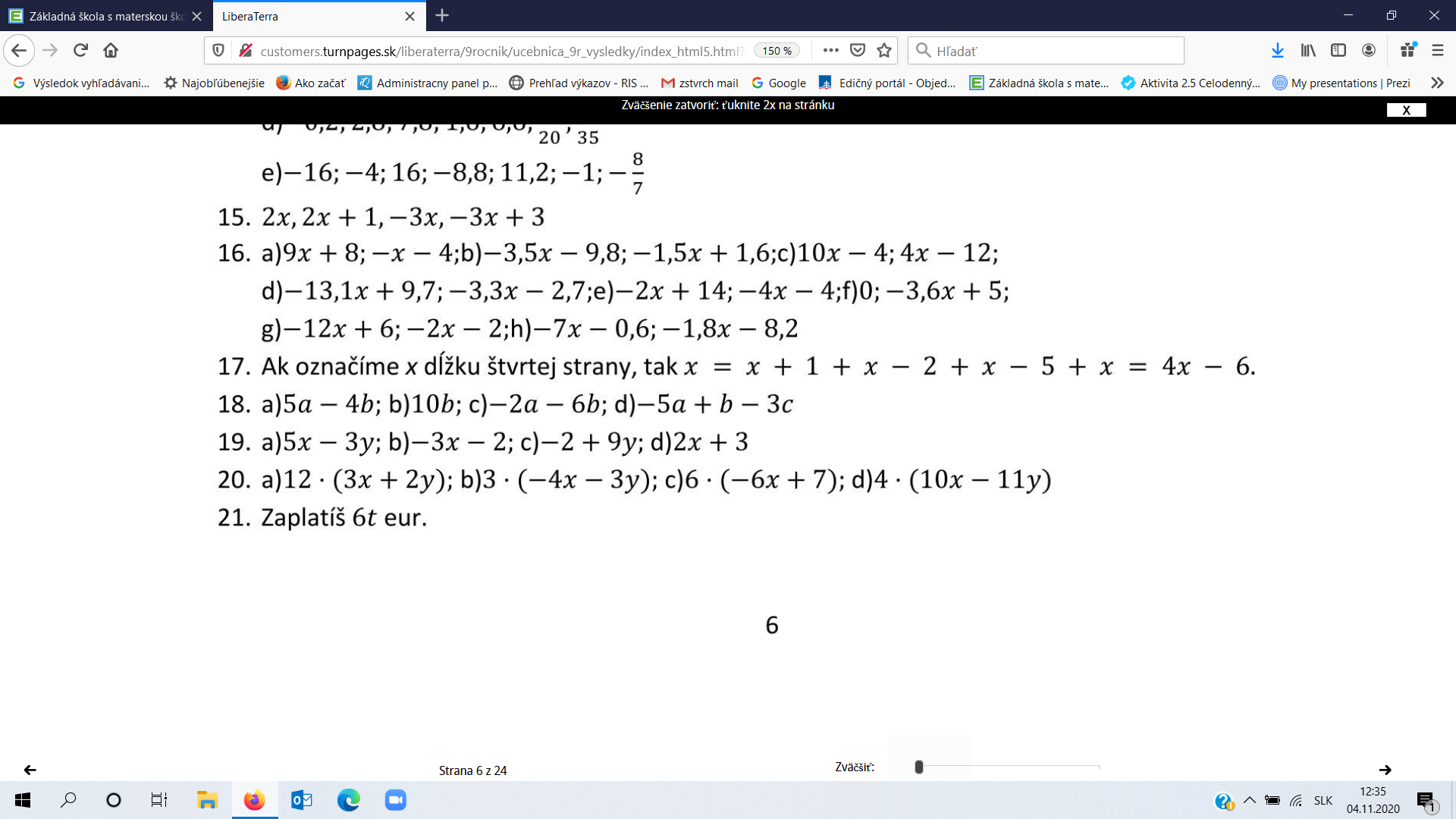 9. ročníkAhojte, Mám pre vás príkladKeď máme hračku v mierke 1:43, koľko cm má hračka?1cm na mape je 46cm v skutočnosti Napr. hračnka má 15 cm.  15*45= 645cm = 6, 45 m Napr má 10 cm    430cm =4,30 mNaopak v skutočnosti  škoda 4689 mm = 468,9 cm   chceme vedieť koľko cm bude mať model tohto auta?468,9:43 = 10,9 cm 1.18468,9:18= 26 cmČím je mierka menšia, tým je hračka väčšiaDú na víkend  od 6. 11  PZ str 38 aj 39Kontrola dú kniha str. 24/16,1824/19(25x-15y):5=  5x -3y(-24x - 16y):8 = -3x-2ySamostatná práca 24/2036x + 24y = 12* (3x + 2y)= 6* (6x + 4y)-12x-9y = -3*(4x+3y)= 3*(-4x-3y)24/22 prečítať24/21Tablet   t Tablet + 2 mobilty =     2tKoľko?  2 tablety a 8 mobilov	2* t        a 8 *    dva mobily stoja ako jeden tablet  ................ 8 mobilov stojí 4 t	2t + 4t= 6 tOdpoveď: Zaplatíme šesť krát viac. Rovnice25/1Čo je rovnica    ...................  rovnica je rovnosť dvoch výrazovNapr.           4=4 rovnosť dvoch číselných výrazov	4+2 = 2+4  rovnosť dvoch  ................4+ x = 5     je to rovnica?   Áno  rovnosť výrazu s neznámou a číselného výrazu4 + x = 5  /-4			SK:    Ľ = 4 + x= 4+1 = 5X= 5-4	P= 5X= 1					5=5					Ľ=PTak nejaké príklady:X + 5 =  11	/-5		SK: Ľ = x+5 = 6+5= 11X=11-5				P= 11X=6				11 = 11				Ľ = PY – 9= 15 	/+9		SK: .....................Y= 15+9Y= 24Domáca úloha  25/ 7 Po a, d, e, ako  online Po c, f, g urobíte ako v zadaní. 05.11.20209. ročník Kontrola DúMáme poradu v kancelárii tak nemôžem zapnúť mikrofón. Tak čo bolo na DúKniha str. 25/7X+5=-8  x= -13d) 5x -2=6-3x  /+3x    8x -2 = 6  /+2  8.x = 8    /:8  X= 1 e    18 + 2x = 24 – x  / + x            18  + 3x = 24  / -18               3x = 6    /:3	X =  2  Ekvivalentné úpravy  Ak k obidvom stranám rovnice (aj k pravej aj k ľavej) pripočítam to isté číslo rôzne od nuly rovnosť sa nezmení.7.(4x-3)=1-3.(7-8x)7.(4.(-1)-3)=1-3.(7-8.(-1))7. (-4-3)=1-3.(7+8)7. (-7)=1-3.15-49= 1- 45-49 = -44 neplatí rovnosť Str 26/evivalentné úpravyDomáca úloha str 27/1. 10.11.2020Mat 9 Kontrola DúPz str. 38, 39Správna odpoveď je ???????        Maťko       B  dobre  ??????            c je správne?????     a je správneA??????   b?????? b?????  no čo je správne?    Nie   c je správne????  c áno???    a????   b je správne ????   b???  cA  CKoľko máte správne zo 14 cvičení 		Čo bolo najťažšieAďo          12 ???         					2Maťko      13						12Peťko       8 ????					12   Števko       10						12Treba niečo vysvetliť?  Hej?  Tak skús?   ?????No 2  Obsah štvorca 100 cm2Obsah kruhu pí r2    3,14*   Dú dokončiť .......... K str 27/1     ????Str. 27/24x +8 = 2x +5  / +7x4x + 8 +7x = 2x +5 +7x11x + 8 = 9x +5 ..............6+5x = 7   /+4x6 +9x =  7+4x.........2x +9 = 9x +2  /+2x4x +9 = 11x +2.......4x = 3x +5  /+ (x +6)4x + (x+6) = 3x + 5 + (x+6)4x + x +6 = 3x + 5 + x + 6No Maťko ako to bude????5x +6 = 4x +11......5x -2 = 3x +4  / + (x-1)No ako5x – 2 + (x-1) = 3x + 4 + (x – 1)5x – 2 + x -1 = 3x + 4 +  x -1 6x – 3 = 4x + 3 .........Domáca úloha dokončiť Pz str. 40/ celá Kniha ......   28/3 11.11.2020Kontrola dú pz str. 40/....C  prečo  sú dve rovnaké C  a prečo ???  1,5x + 5=2,5x -1  / -2,5x     -x +5 = -1   / -5          -x = -6  /*(-1)            X = 6.....Dú pz str. 41/1,2Kniha 28 /4 4x + 8 = 2x + 5   /-4x        8 =-2x +5Vždy musí byť rovná sa pod rovná sa.           5x -2 = 3x +4  /- (x-1)5x-2 – (x-1)= 3x+4-(x-1)5x -2 –x +1 = 3x + 4 –x +1          4x -1 = 2x+ 5  /-2x          2x -1 = 5   /+1           2x   =   6  /  :2                                          medzi 2 a x je násobenie čiže krát *              X  = 3  8 – 3x = 4x – 16  / - (2x+3)8 – 3x – (2x+3)= 4x -16 – (2x +3)      8- 3x -2x -3 = 4x -16 -2x -3          zjednodušíme osobitne ľavú aj pravú časť rovnice                5 – 5x =2x – 19     / -2x                 5 – 7x= -19  /-5                    -7x = - 24  /*(-1)		       7x = 24 /:7	        X = zlomok v čitateli 24 a v menovateľovi 7    24/7-7 x = - 24  / : (-7)                                 X = 24/7   .)        Dokončiť na dú 28/416.11.2020   9. ročníkKontrola Dú .....Kniha str. 29/64x + 8 = 2x +5 /*3           vynásobíme každého člena rovnice 3* 4x + 3*8 = 3* 2x + 3* 5      12x + 24 = 6x  + 15  skúste dopočítať, čomu sa rovná x     6 + 5x = 7  /*212 + 10x  =  14       /-12             skúsime dopočítať          10x = 2    / :10	X= 0,2    2x +9 = 9x + 2  /*714x +63 = 63x +14   /-63               dopočítame          14x = 63x – 49  / -63 x          -49x= -49  /:(-49)	X = 14x = 3x +5    /*8   vynásobíme každého člena rovnice osobitne8* 4x = 8* 3x + 8* 5  32x  =  24x + 40      dopočítať5x -2 = 3x +4   /*125x *12 -2*12 = 3x*12  + 4*12       60x  - 24  = 36x + 48 dopočítať   8 -  3x = 4x – 16  /*58*5 -3x*5 = 4x *5  -16* 540 -15x  = 20x – 804x +8 = 2x +5   /*(-2)Domáca úloha  dokončiť  a str. 29/6, 7, 8 29/9 prvé dva príklady z a)19. 11. 2020     Zelený pz str. 38 MierkaStr. 28/1Odpoveď 4*10 000 = 40 000 cm = 400 m   po b)Mierka 1: 10 000	1cm na mape        10 000 cm v skutočnostiKeďže máme 4 cm na mape. Koľko bude v skutočnosti cm?   .....Str. 28/21 m = 100 cm5,5 cm na pláne  a 5,5 m v skutočnosti  1:100    po c)Str. 28/31:50Model má 3,4 cm  aká je v skutočnosti šírka50*3,4= 170 cm  pozor musíme premieňať = 1,7 m   po a)39/11:100 0003,784km = 3784m = 378400cm 378400:100000=3,784To znamená, že v skutočnosti je to 3,784 cm   odpoveď po c)39/21:20 000  meria 7,1cm 20 000 * 7,1= 142 000 cm   ......     = 1420m39/3Aká je mierka, keď na mape je 5 cm a v skutočnosti je 2,5 km.2,5 km = 2500m = 250 000cm5 cm  :   250 000cm   /:51 cm : 50 000  odpoveď po b)39/41:100057 mm   a 36 mm  jeho  obsah......   S= a*bS= 57*36S= 2052 mm2 = 205,2 cm2  na pláneMierka 1: 1000  205,2 * 1000 = 205200 cm2  = 20,52 m2   = 20,52:10=2,052 a odpoveď po a)..........Domáca úloha ---------------  od str. 39 po str. 41 vrátane 23.11.2020Kontrola DúStr. 39/Chcete sa niečo spýtať k dú?Kniha str. 29/6 29/94x +8 = 2x +10  /:22x + 4= x + 5   /-4     2x  = x+ 1  / -x      X = 16 + 9x = 15    /:32 + 3x = 5  / -2      3x = 3   / :3        X = 115x = 30x +5  /: (-5) -3x = -6x -1 / +6x3x =   -1  /:3X =     -1           3Str. 30 odpísať ružový rámček aj s rovnicouStr. 30/114x – 2 = 1 + 2,5x  / -2,5x1,5x -2 = 1 /+21,5x    =  3   /1,5   X       = 2 Str. 30/ 123.x = 9   /:3  X =  37– 2x = 9  /-7-2x = 2 /: (-2) X  = -1  Domáca úloha  dokončiť str. 30/12 ....  Tento test si viete spustiť len 1 krát. Tak si nájdite vhodný čas a miesto. Je pre vás prístupný od dnes 23. 11. 2020 do štvrtka. Prajem veľa trpezlivosti.Na stránke zstvrch:     https://zstvrch.edupage.org/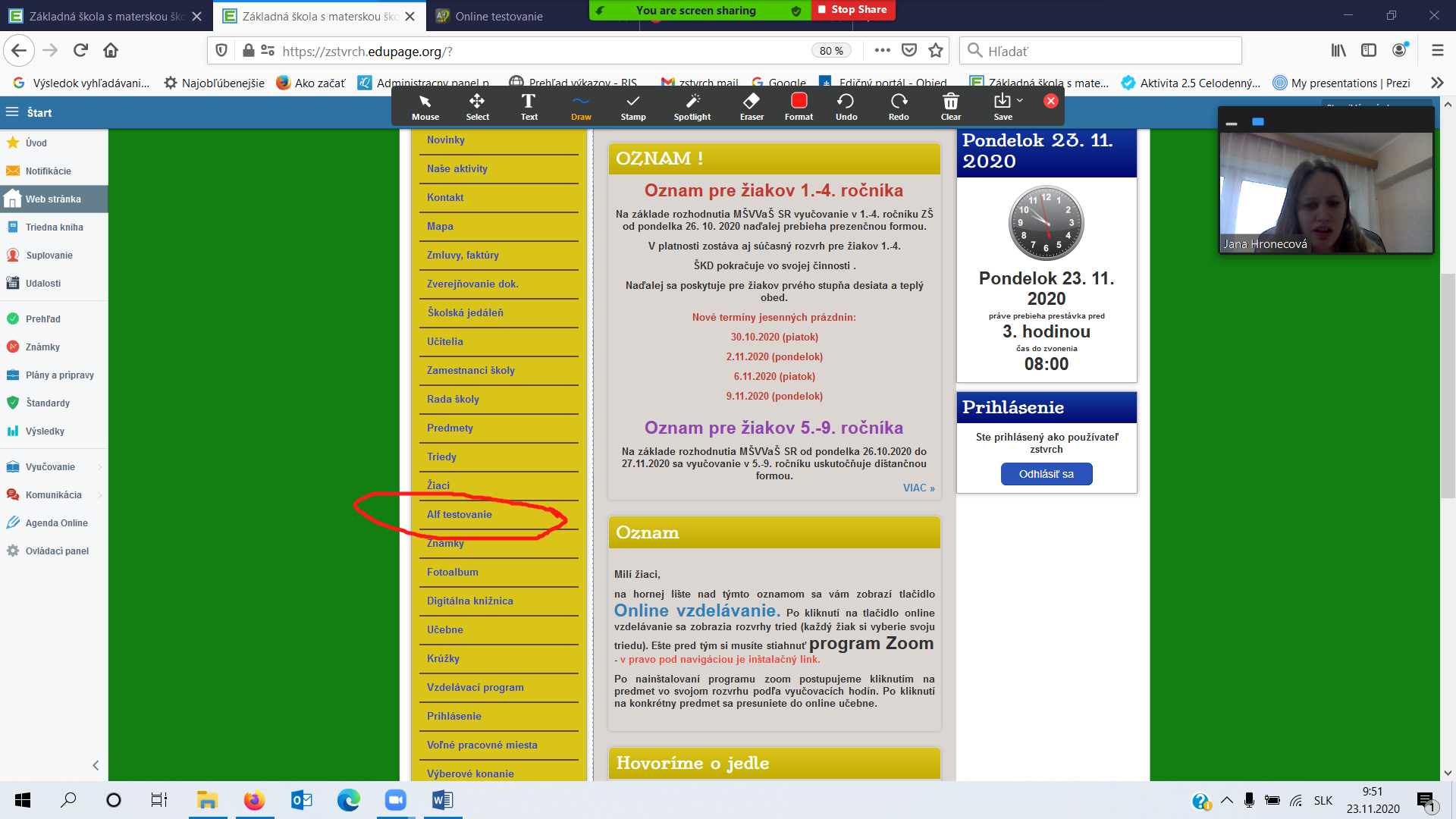 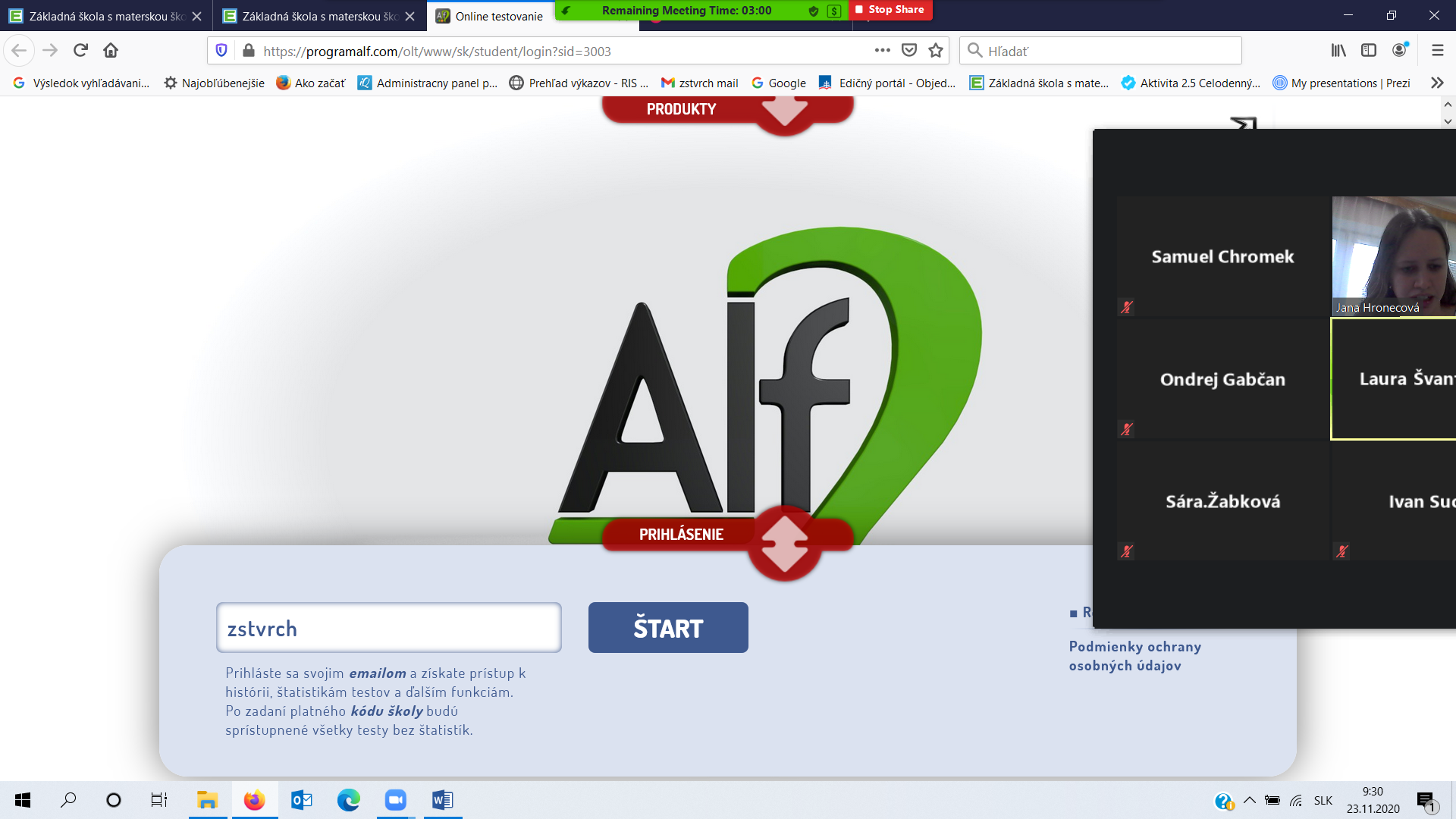 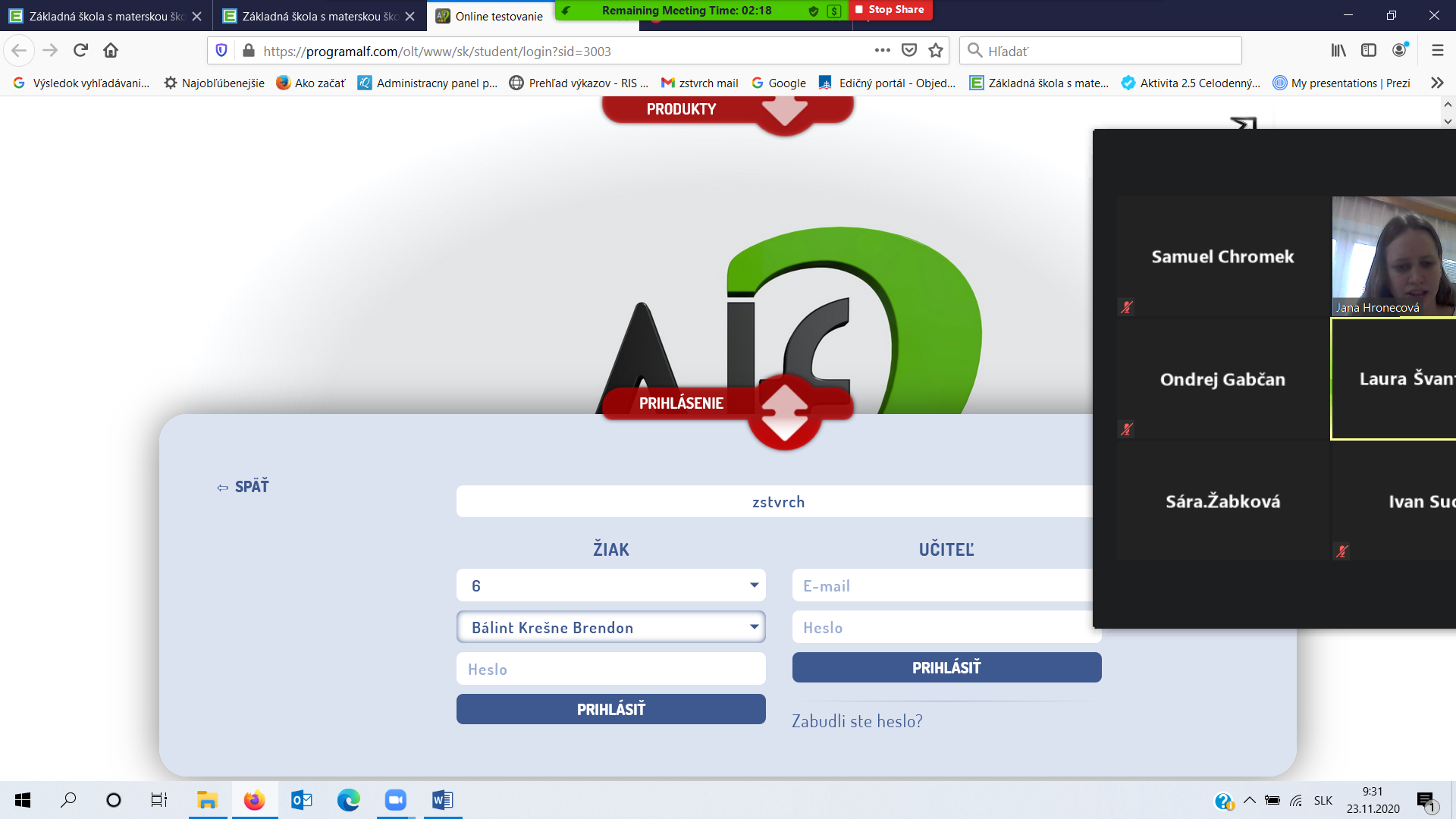 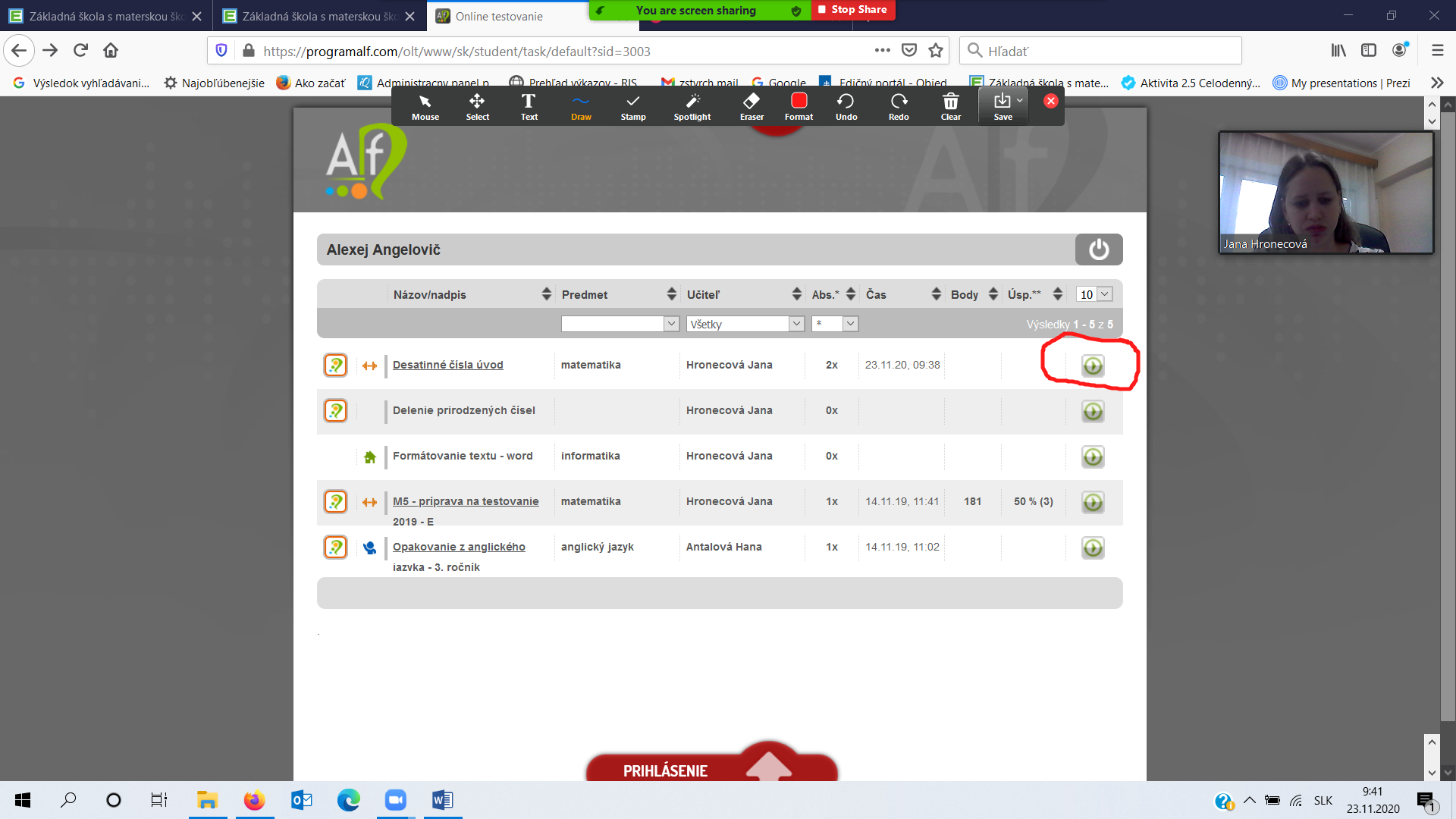 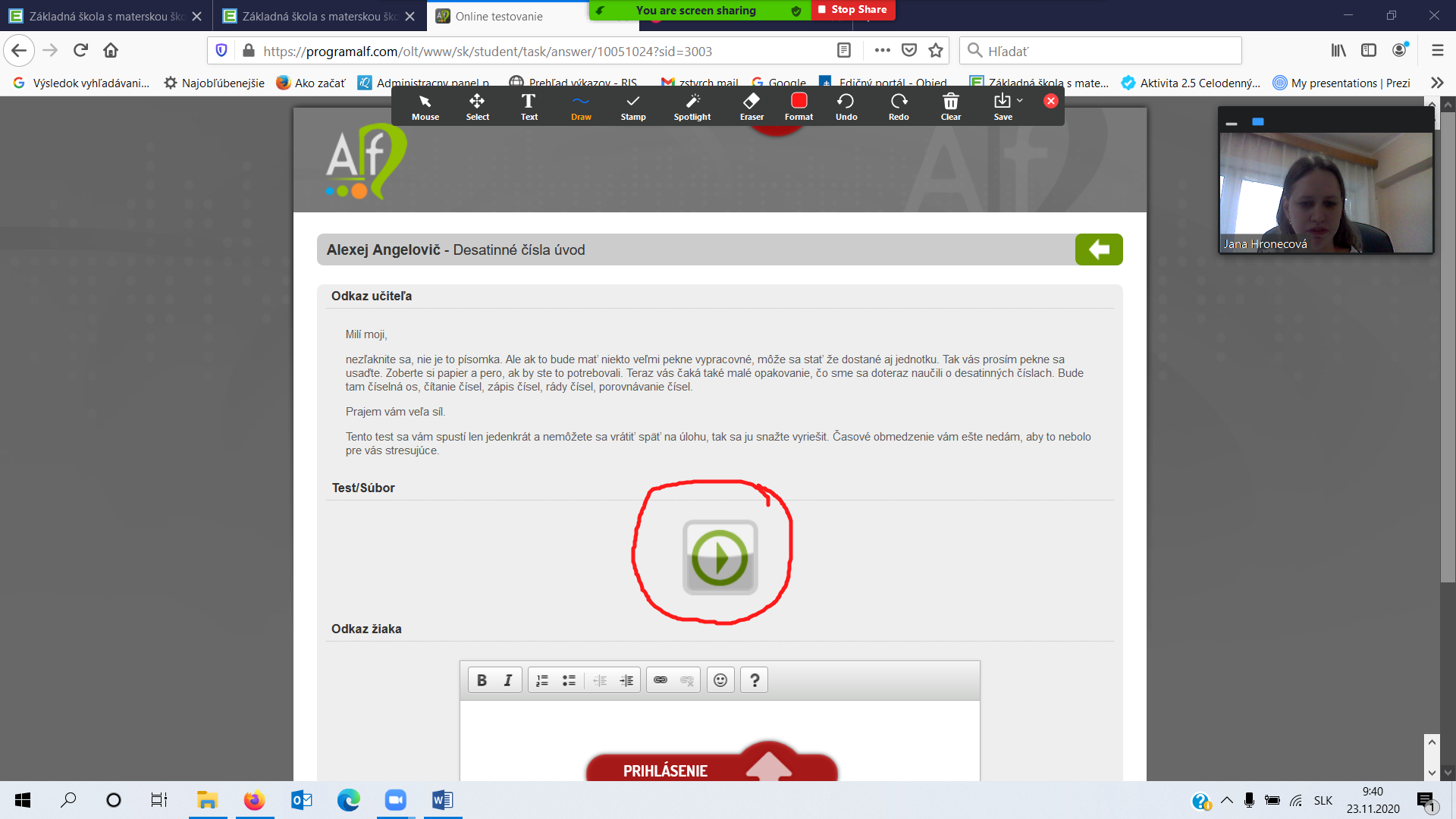 24.11.2020Kontrola Dú30/12C )    16= 4x  /:4X = 4d)              2 + 2x = 14   /- 2 	          2x  = 12 /:2	            X= 6 e)            4x – 6 =   5x   /-5x	    -x – 6 = 0    /+6	           -x = 6  /.(-1)		X= -6  f)            8 – 6x = 4x    /-8	    -6x  =  4x  - 8   /-4x              - 10.x  = -8  /:(-10)	       X  =  8 		10  	      X = 0,8 		5x + 2 =  3 /  -2                                 5x  =   1  /:5		      X  =    1                                             5  Str. 31/ 1	5x – 10 = 2x -  4   /+10	      5x   =   2x +6 /-2x      3x   =  6    /:3        X  =   221 x +9  = 2 .  (11x -9)  21 x + 9 = 22x  -18  /-921 x      =   22x -  27  /-22x      -x    =  -27   /.(-1)    X        =   27Domáca úloha  str. 31/1 celé dokončiť Domácu pošlete   na   hronecova@zstvrch.sk                                        j.hronecova@azet.sk26.11.2020Počkajte chvíľu   nie zelený, riadny PZ str. 44/1 po   X + 7 = 16   /-7 				SK:   Ľ= x+7 = 9 + 7 = 16       X = 9   				         P= 16				16=16										   Ľ=P X- 5 = 4   /+5				SK:  Ľ=x-5=9-5=4      X=9					       P= 4				4=4										Ľ=P X + 6 = -3   /-6				SK:  Ľ=x+6=-9+6=-3       X=  -9				        P= -3				-3=-3										Ľ = PX – 4 = -9    /+4				SK: Ľ=x-4=-5-4 = -9			-9=-9      X= -5				      P= -9				Ľ = PX + 0,8 = 2,3  /-0,8			SK: Ľ = x+0,8 = 1,5+ 0,8= 2,3        X= 1,5				       P= 2,3				2,3 = 2,3										    Ľ = PDomáca úloha dokončiť plus str. 44/2Kniha str. 31/2Napíš rovnicu, ktorej riešením je číslo:2napr. x – 2 = 0			x + 2  = 4 /-2?????      vymyslite 			        x= 2 	Domácu úlohu poslať mailom. 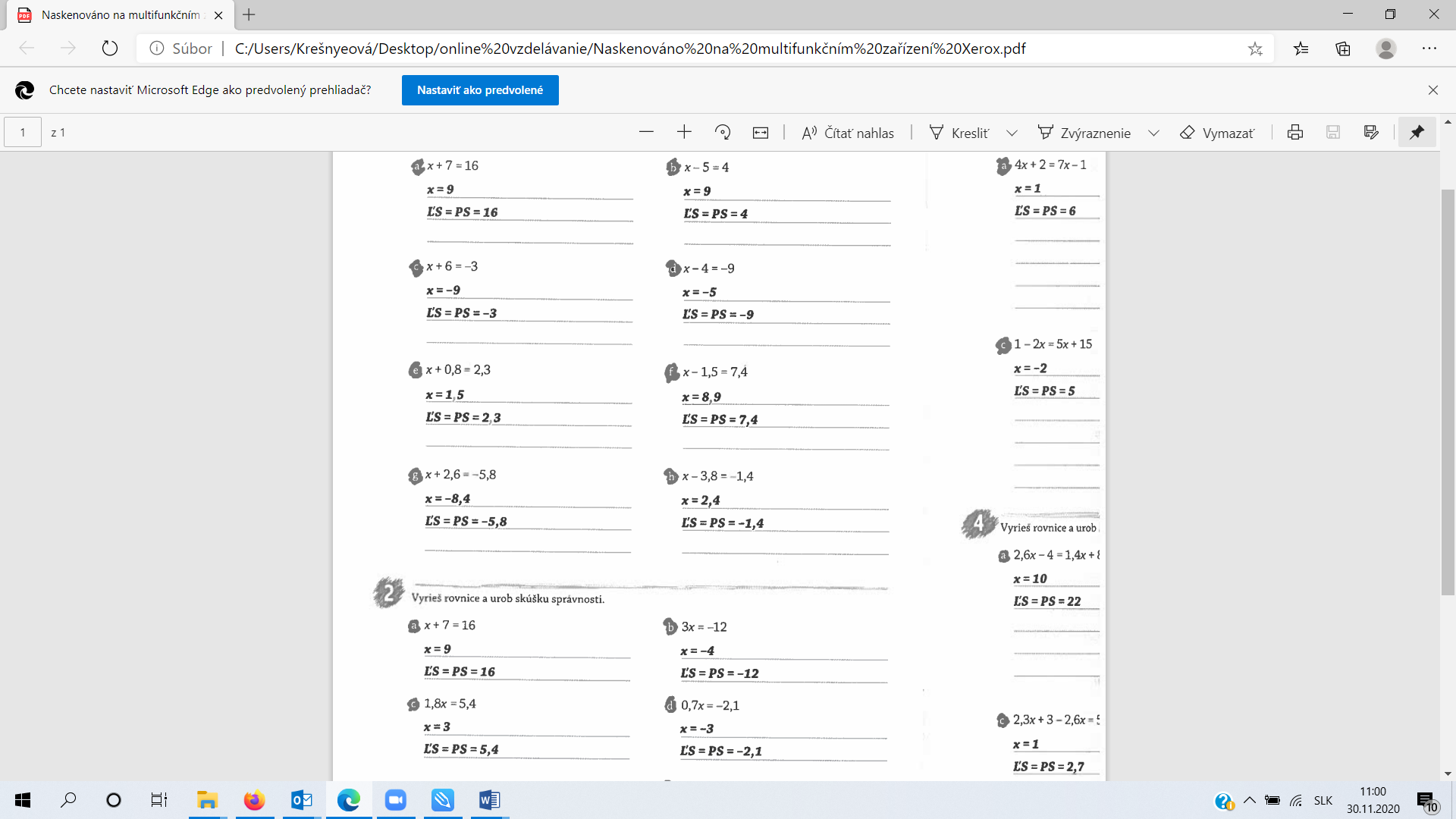 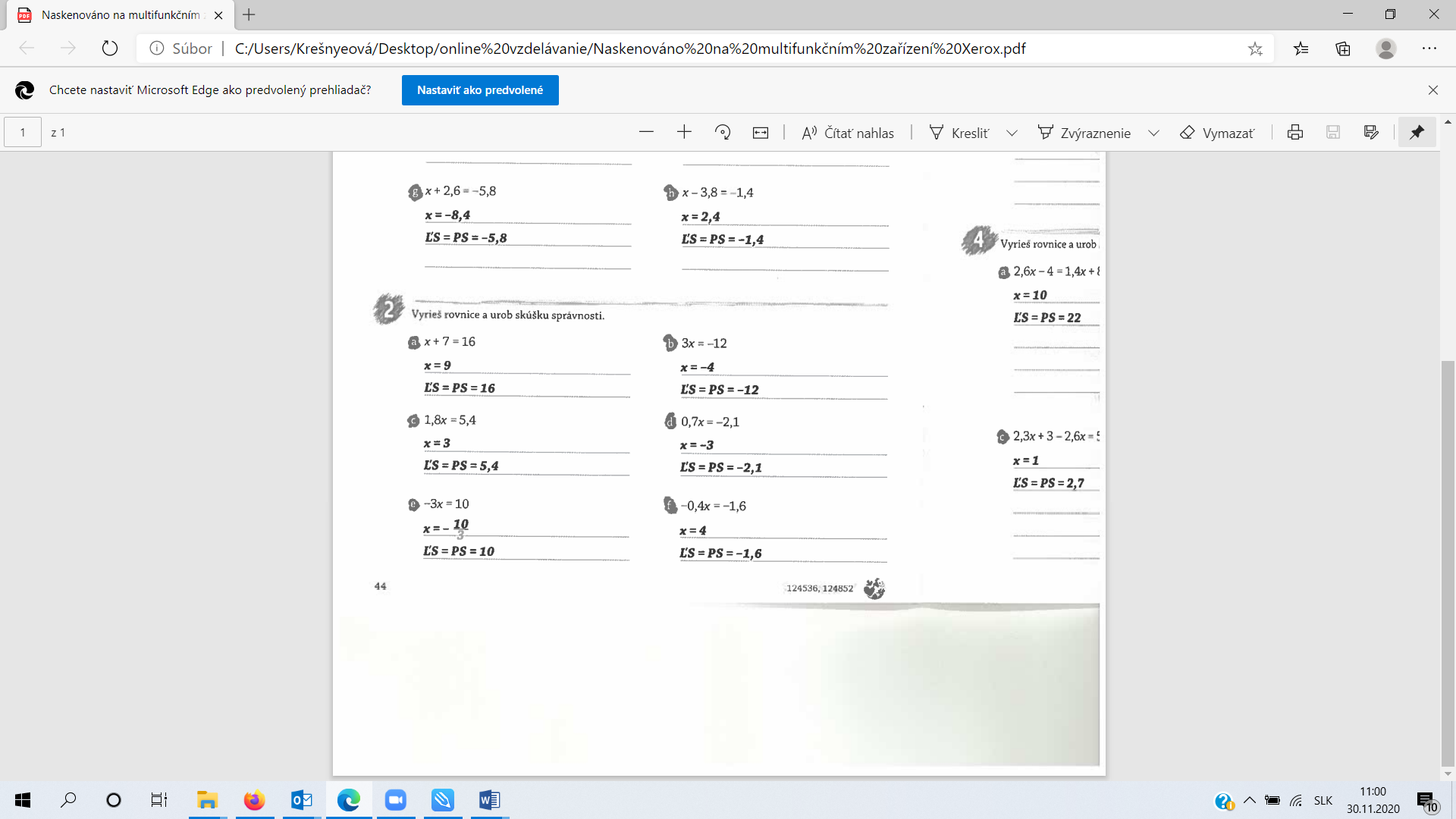 Sk: Ľ = - 3x = -3 * (-) = 10Pracovný zošiť str. 45/34x + 2 = 7x -1  /-2                                 SK:  Ľ= 4x +2 = 4. 1 + 2 = 4+2=6      4x = 7x -3  /-7x 			P= 7x -1 = 7.1 -1 = 7-1 = 6     -3x = -3 /.(-1)					6=6          3x  = 3  /:3					Ľ=P        X = 15x – 8 = 9x -12  /+8			SK:  Ľ= 5x – 8 = 5.1 – 8 = 5-8=-3        5x= 9x – 4  / -9x			        P= 9x -12 = 9.1 -12 = 9-12 = -3	        -4x = -4 /: ( -4) 				-3 = -3            X=1   koreň rovnice   			Ľ = P1 – 2x = 5x +15  / -15			-14 – 2x = 5x  /+2x       -14 = 7x  /:7        -2 = x    3 – 2x = -6 -8x  /-3   -2x  =  -9 -8x  /+8x    6x  =  -9  /:6     X =    =  PZ str. 45/4 2,6x -4 = 1,4x +8           X= 10 Domáca úloha pracovný zošiť str. 45/4 a 46/5 celé Kontrola  domácej úlohy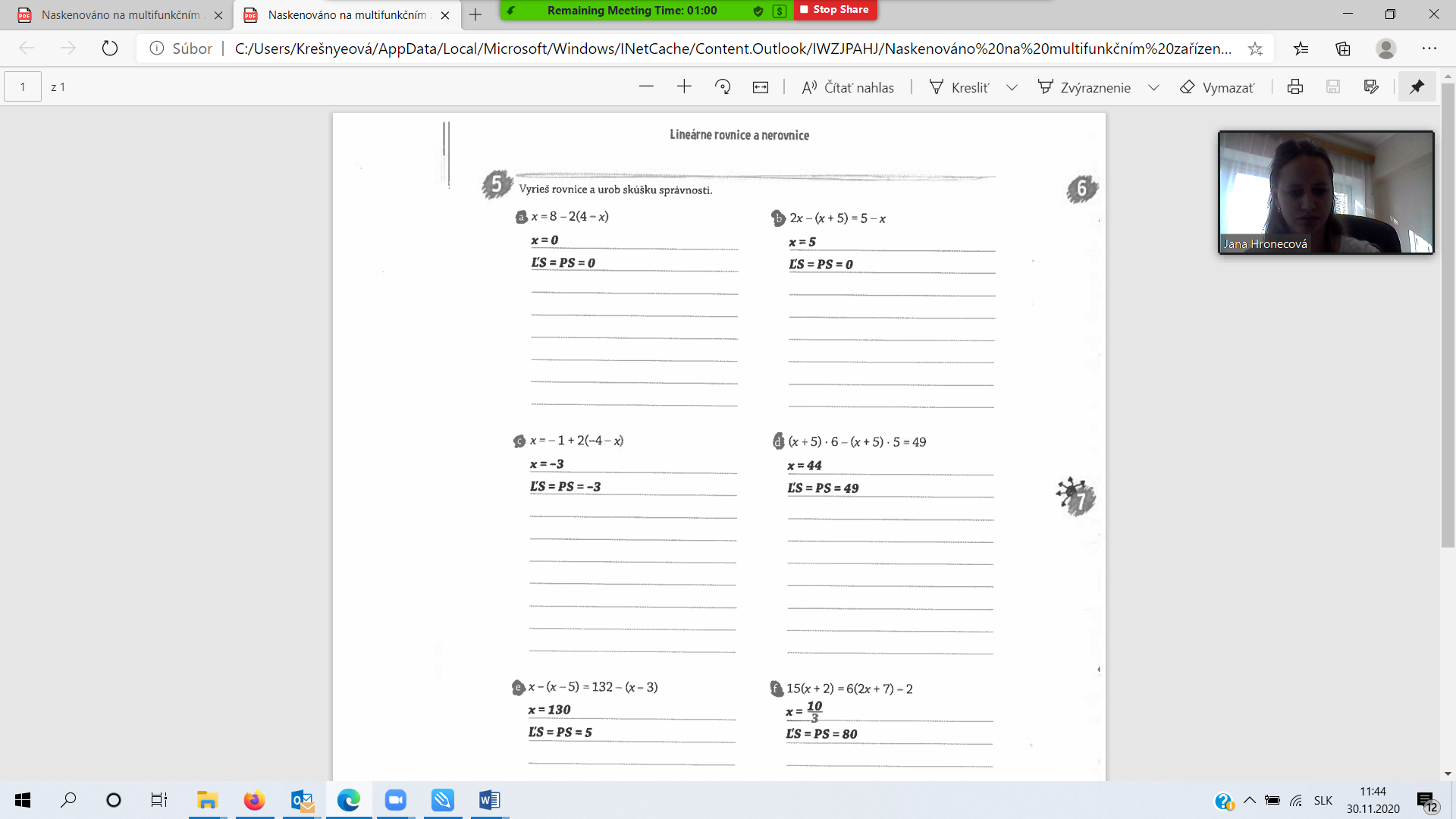 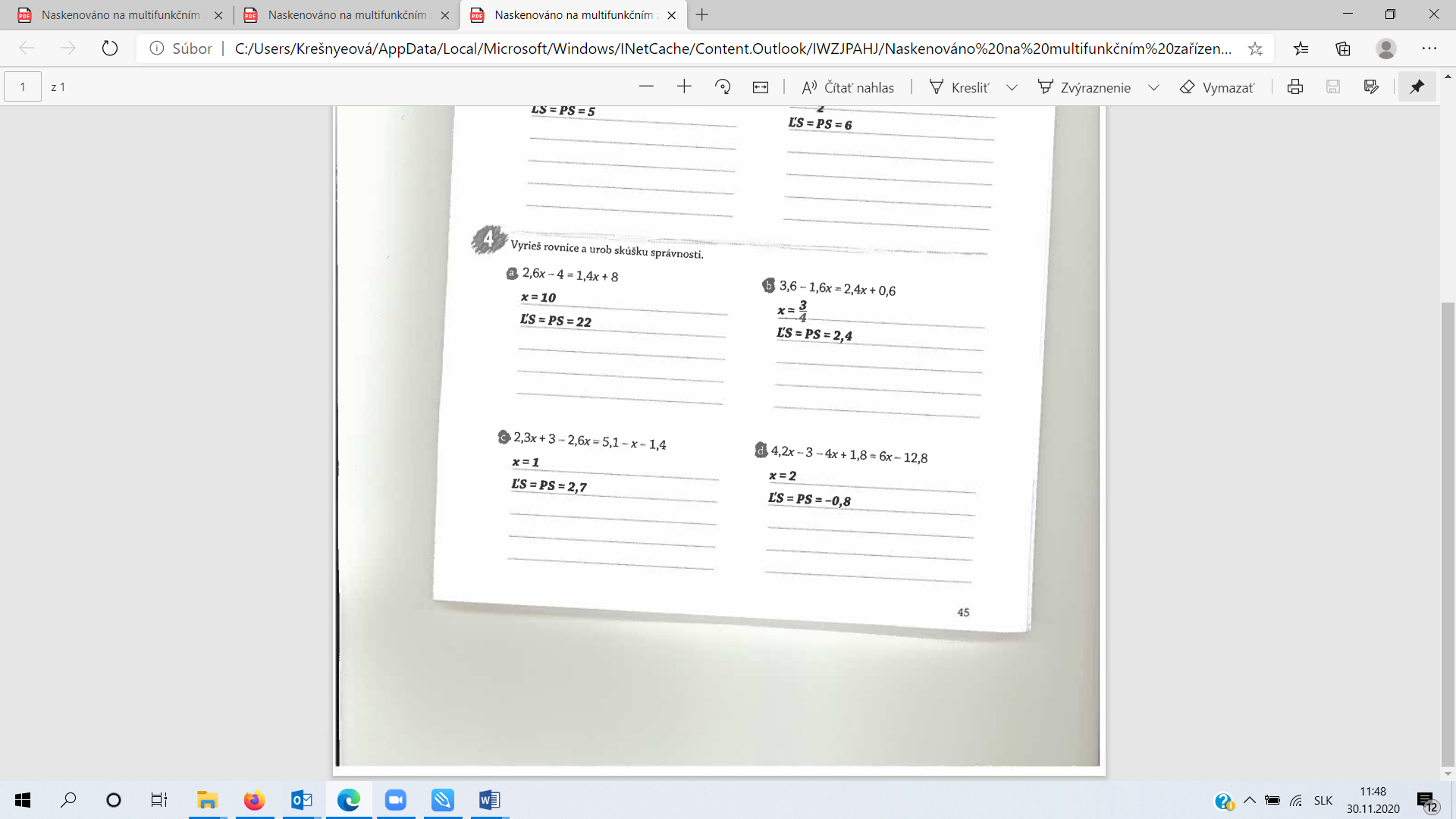 2x – (x+5)=5-x  			2x –x -5 = 5 – x    X -5 = 5-x   /+x   2x -5 = 5   /+5   2.x   = 10  /:2      X=5   X= 8 – 2. (4-x)X= 8 -8 + 2xX= 2x  /-x0 = xDúfam, že ste si skontrolovali.Pokračujeme v pz str. 47/6x=-2.(4+x)				SK:  Ľ= x = x= -8 -2x /+2x					P= -2 . (4+x) = -2. (4 +  ) teraz sú dve možnosti 3x=-8  /:3					buď  roznásobíme zátvorku alebo vypočítame čo je v zátvorke X= 					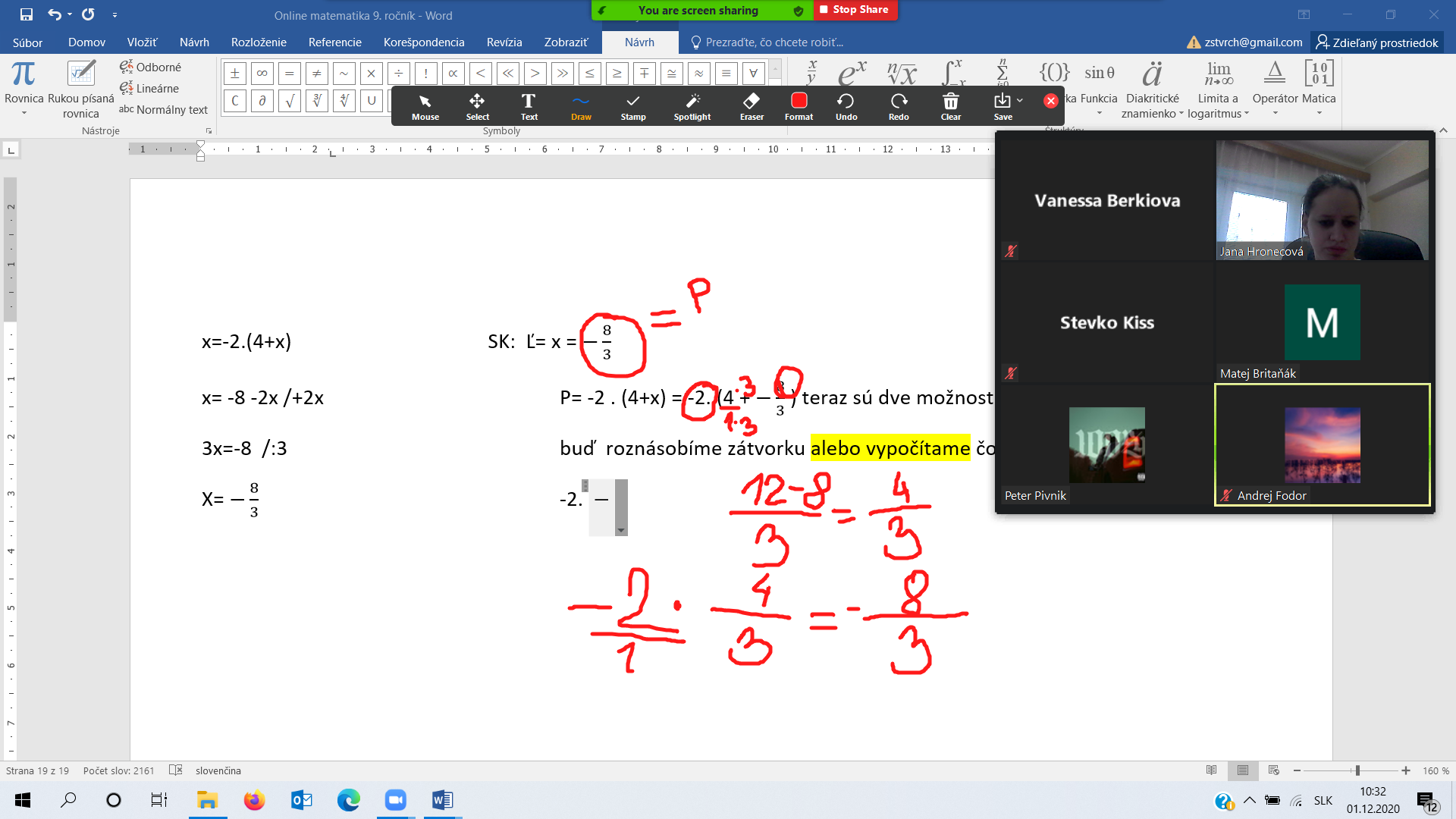 PZ 47/6b)-5x = x – 1.(3x +5)		SK:  Ľ= -5x = -5 . -5x = x -3x -5  -5x = -2x -5  /+2x -3.x = -5   /: (-3)    X =   Domáca úloha dokončiť PZ str. 47/ 6 a prepočítať cvičenie 5, ak je to potrebnéOdfotiť a poslať mi na mail   j.hronecova@azet.skĎakujem    02.12.2020Kontrola dú Po c)  4.(x-1)=(x+3)-(+x+4)4x -4  = x +3 – x – 44x – 4 = - 1  / +4    4x   =   3   /:4      X    =  0,75  PZ str. 47/6d) 16(x-2)= 6-2(x+5)    16x -32 =6 -2x  -10    16x – 32 = -4 -2x   /+2x    18x -32  =  -4  /+32           18x =   28   /:18               X =  =  Pracovný zošit   47/7 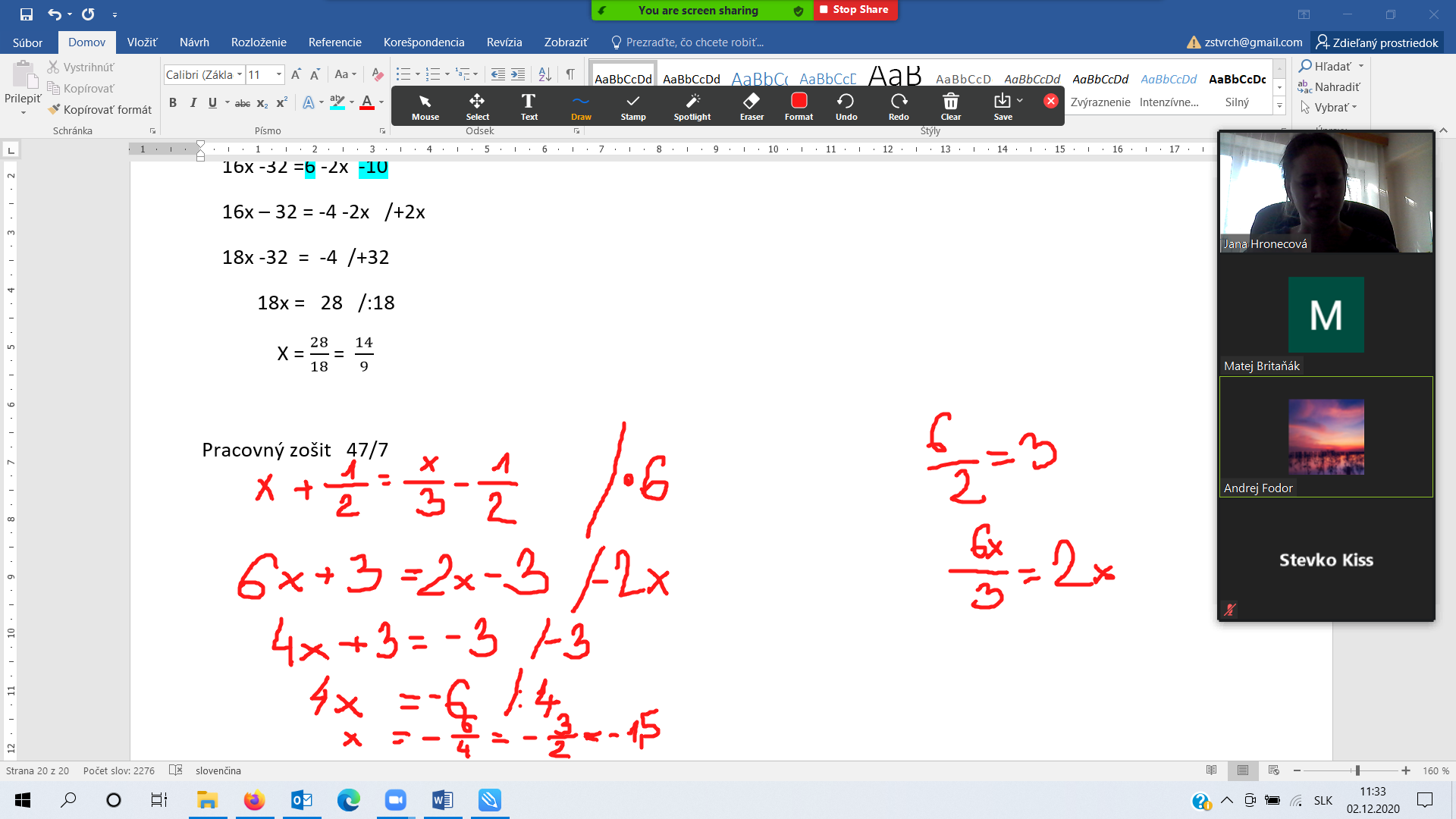 Po B) 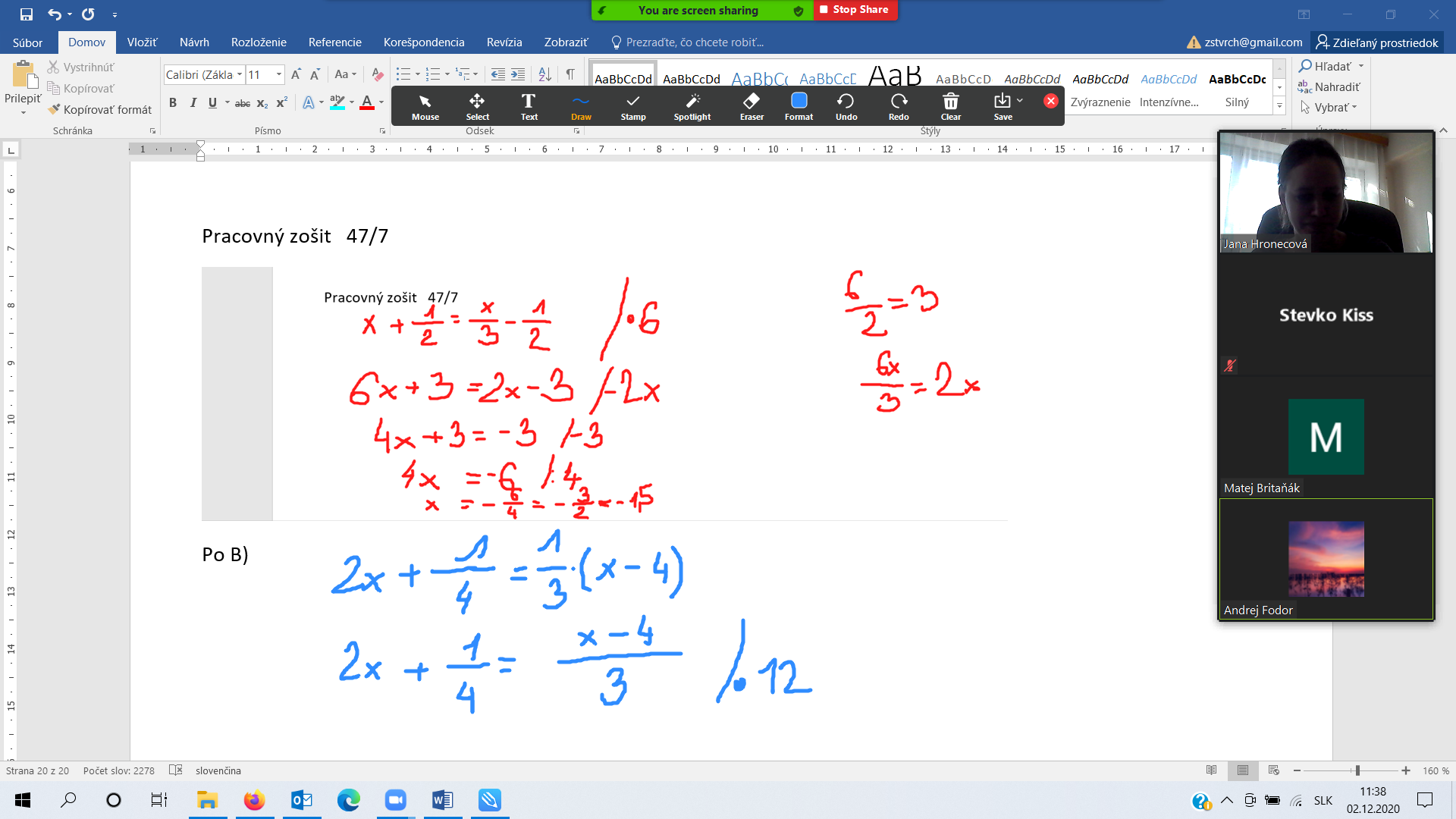 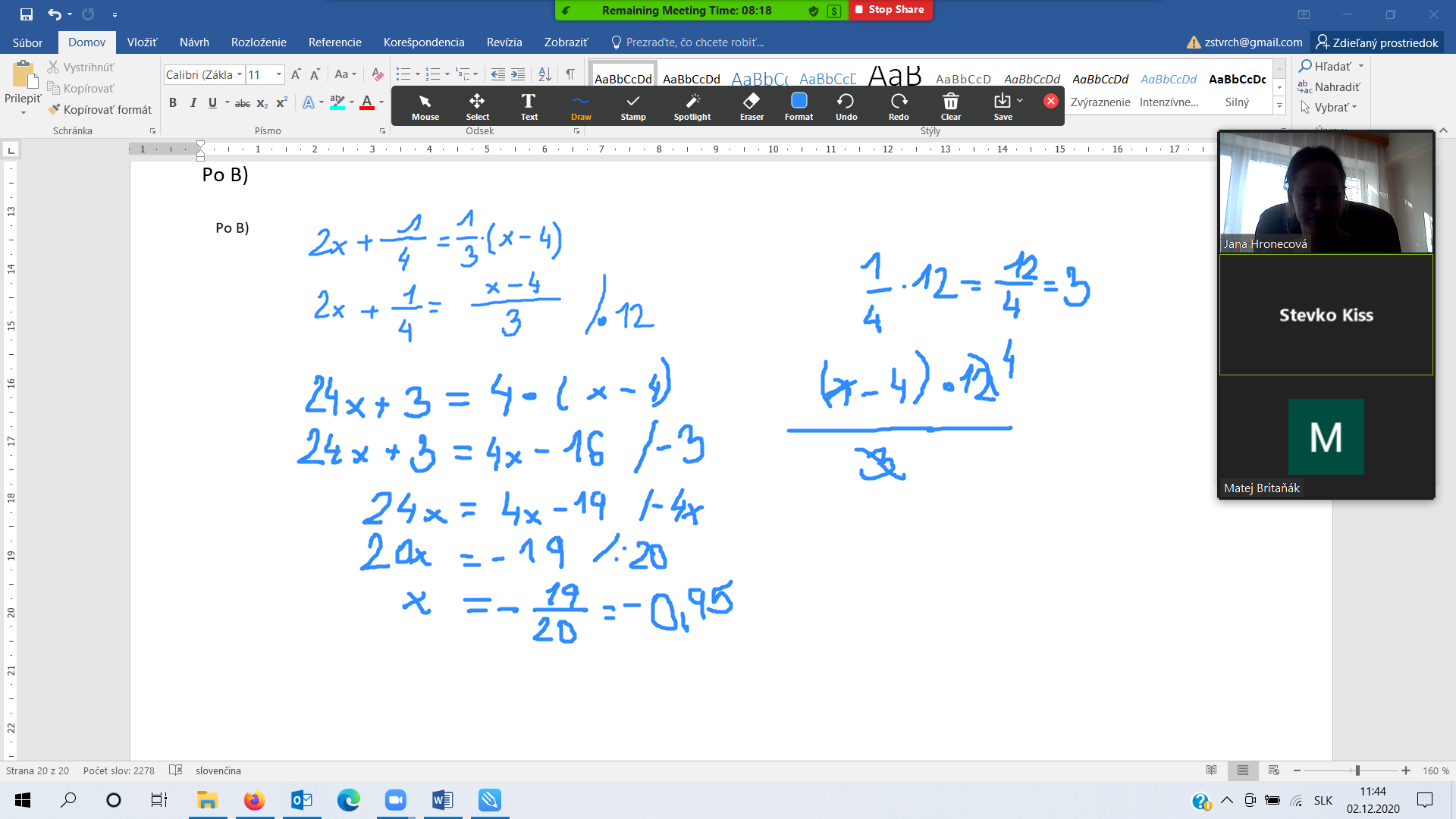 Domáca úloha dokončiť pz str. 47/7 cvičenieProgram Alf: sprístupnené rovnice na precvičovanie – prosím vypracovať do 04. 12. 2020Kontrola Dú d)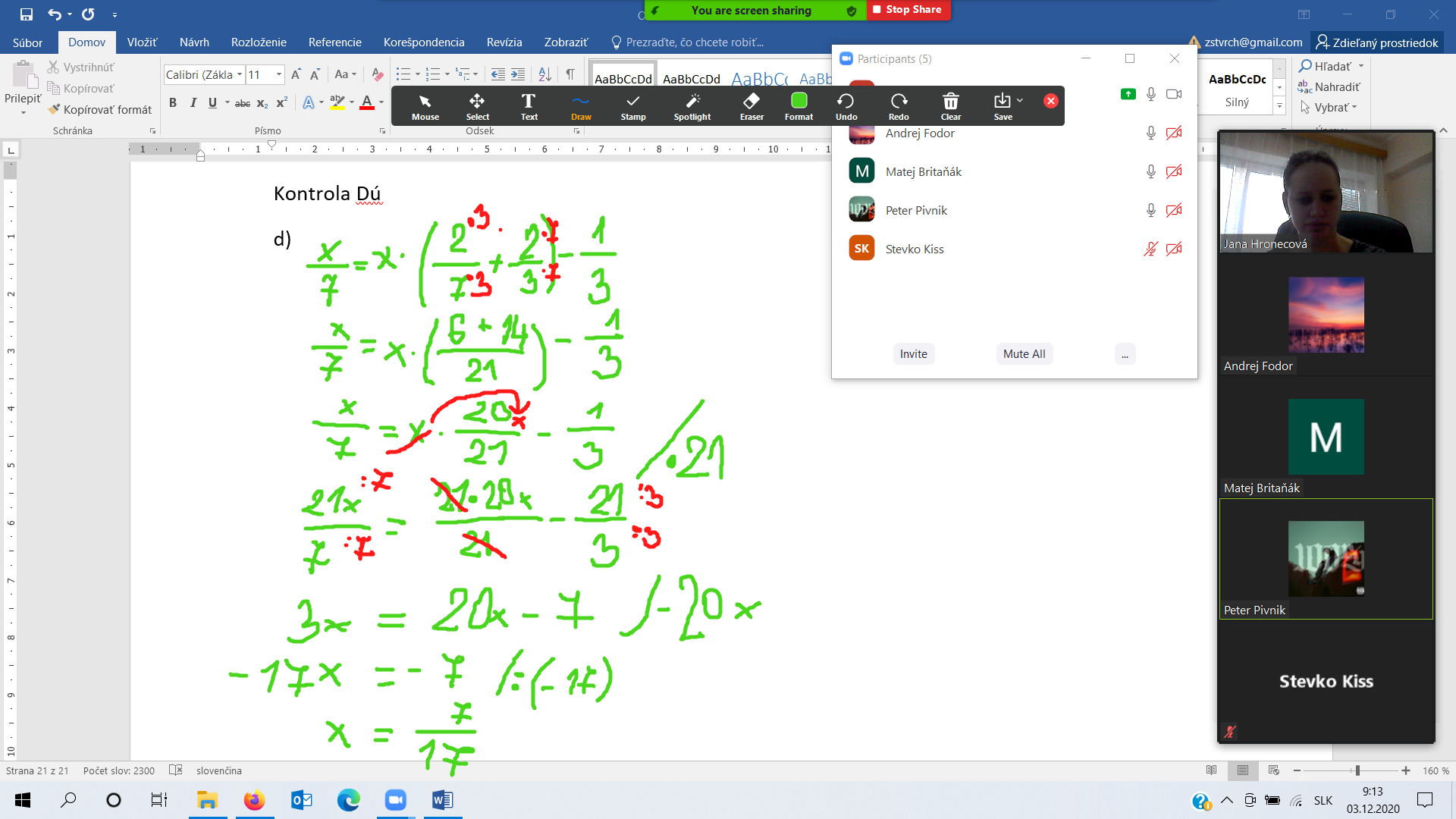 e)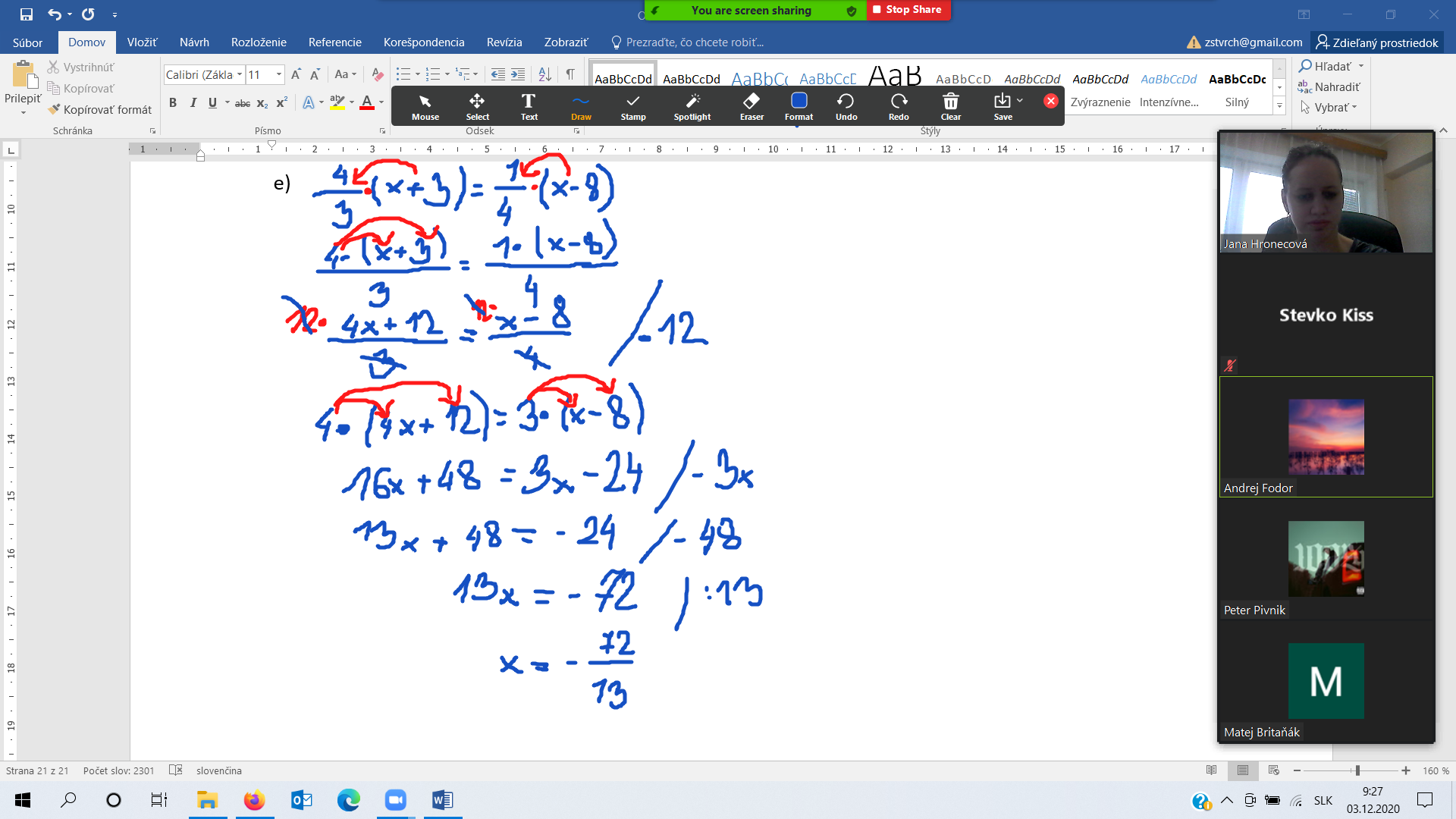 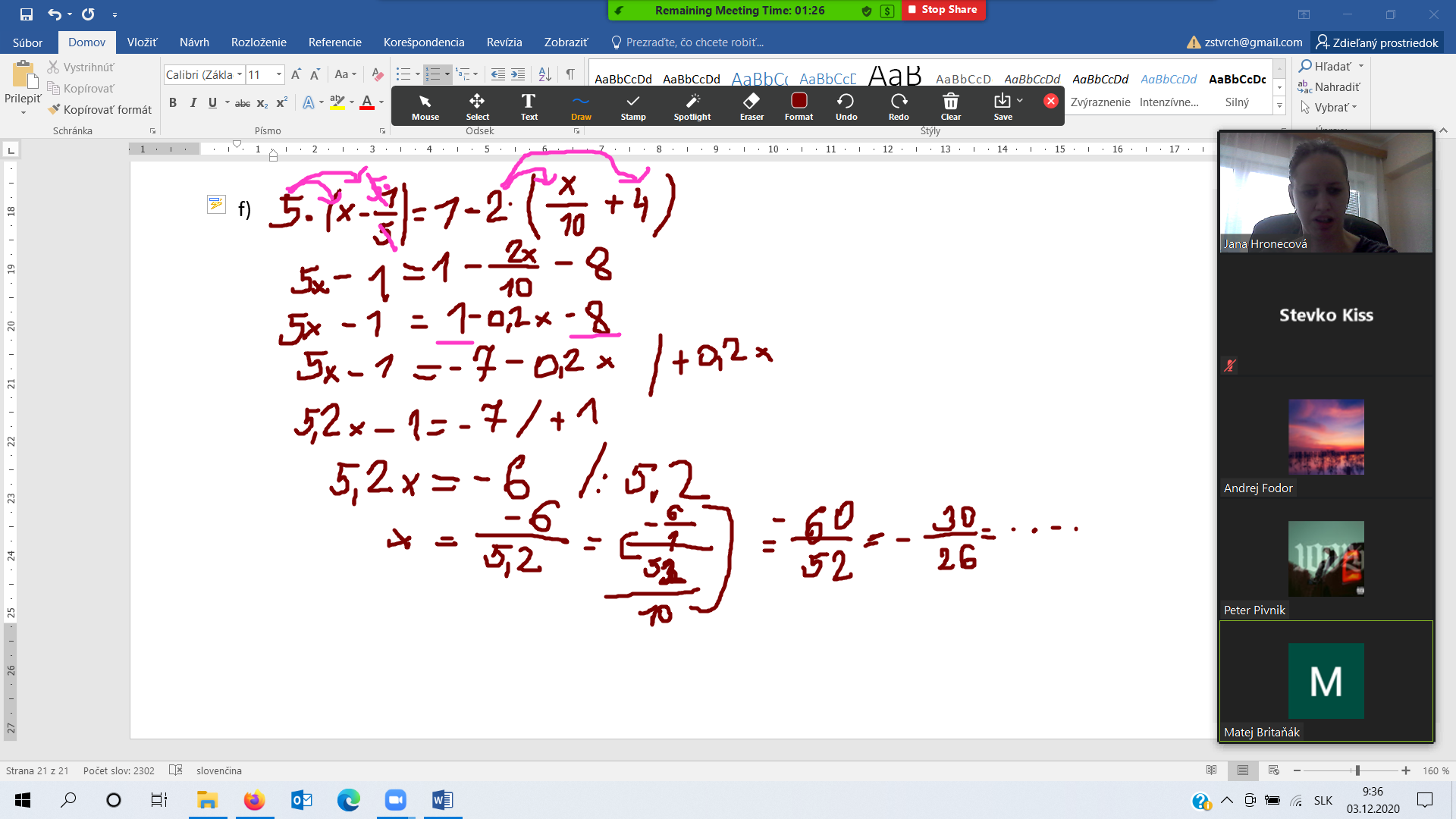 Domáca úloha zopakovať predchádzajúce príklady, prepočítavám dovtedy kým to nevypočítam bez pomoci 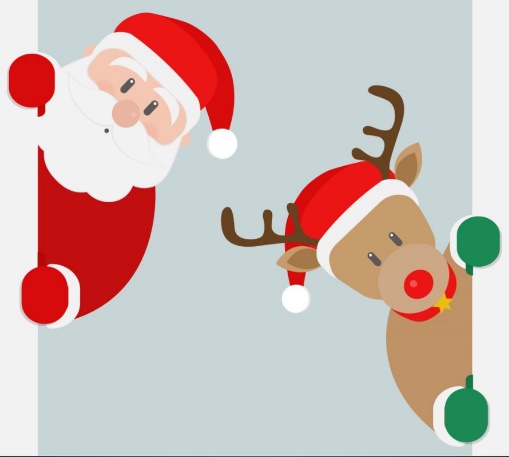 07.Prajem Vám pekného Mikuláša 07.12.2020Pracovný zošiť str. 48/8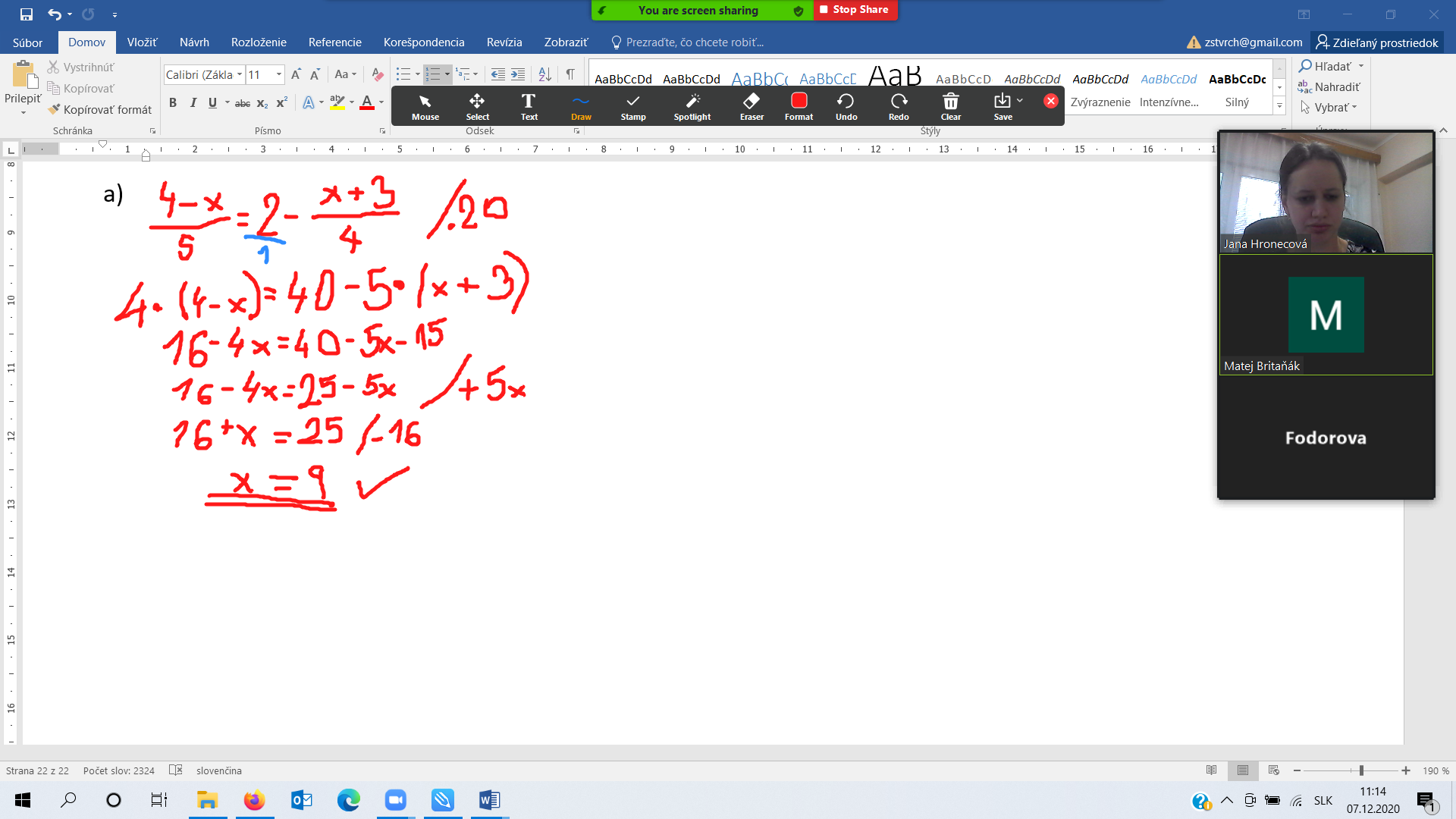 Na domácu úlohu dokončiť pz str. 48/8Pz str. 49/9X=4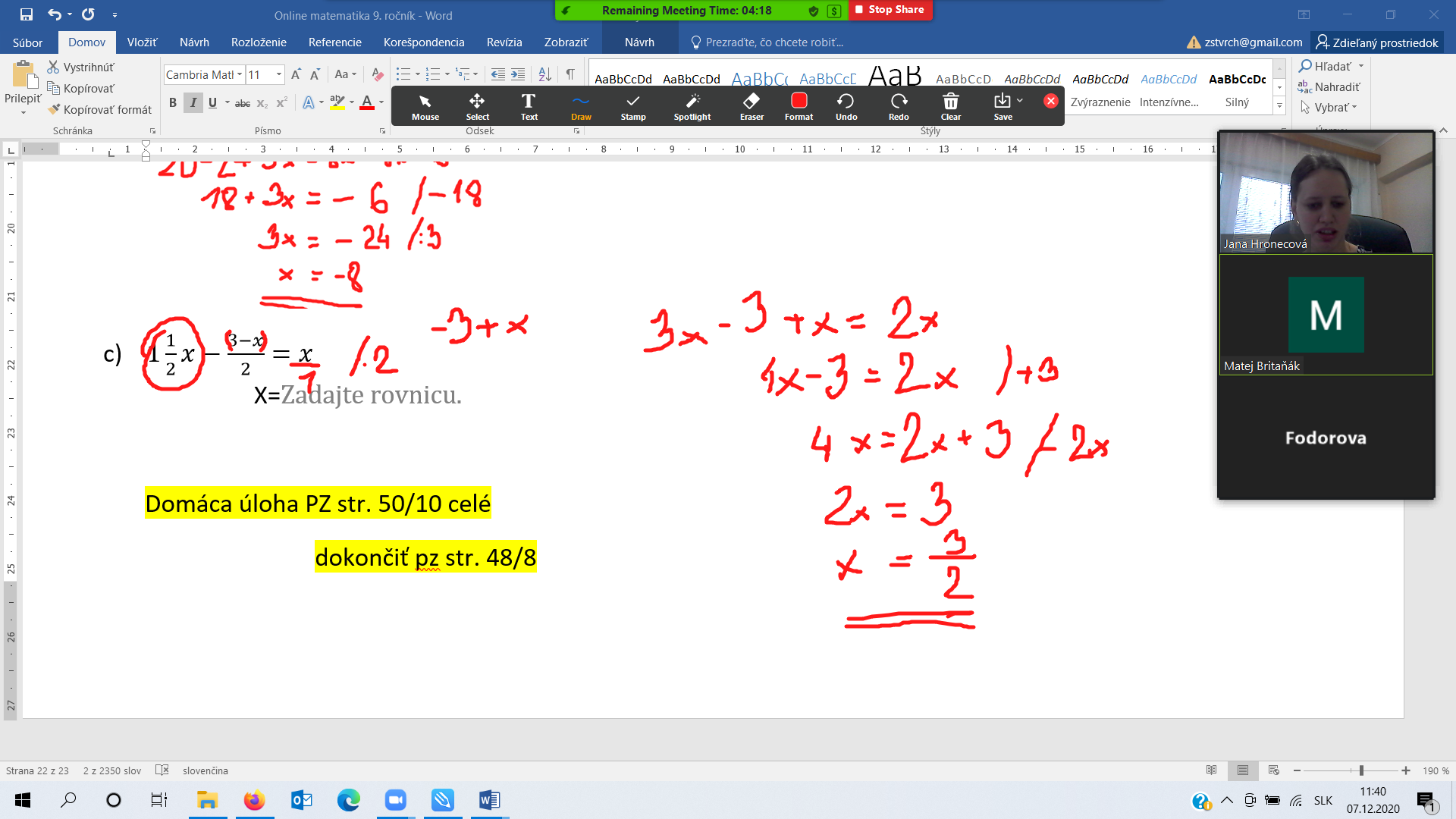 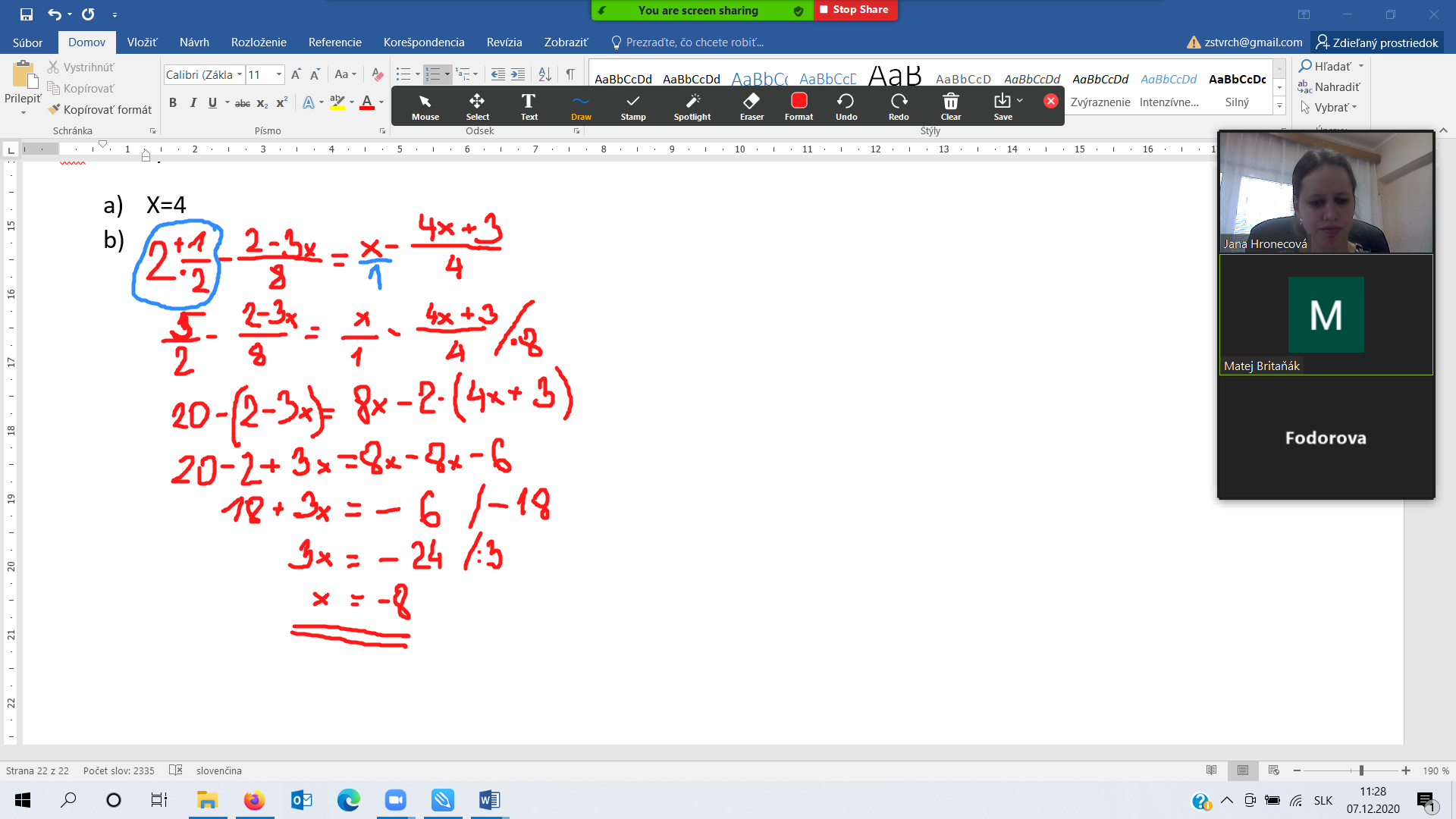    ./2                  X=Domáca úloha PZ str. 50/10 celé dokončiť pz str. 48/808.12.2020PZ str. 50/10 po a)X=3Po b)  x=1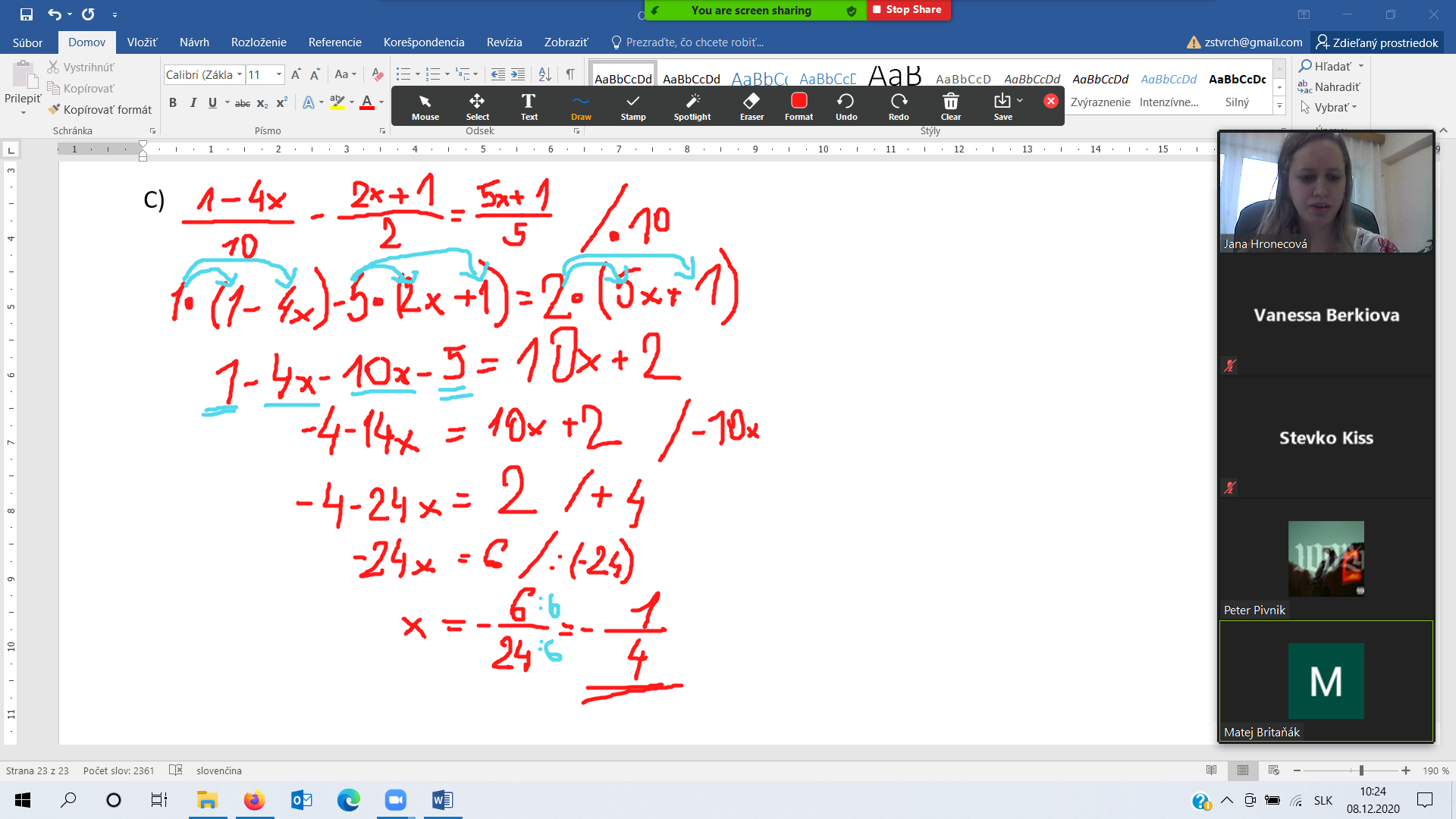 Pz   48/8  a)x=9  b) x= 11      c) x= 10        d) x= Pracovný zošit str. 51/12   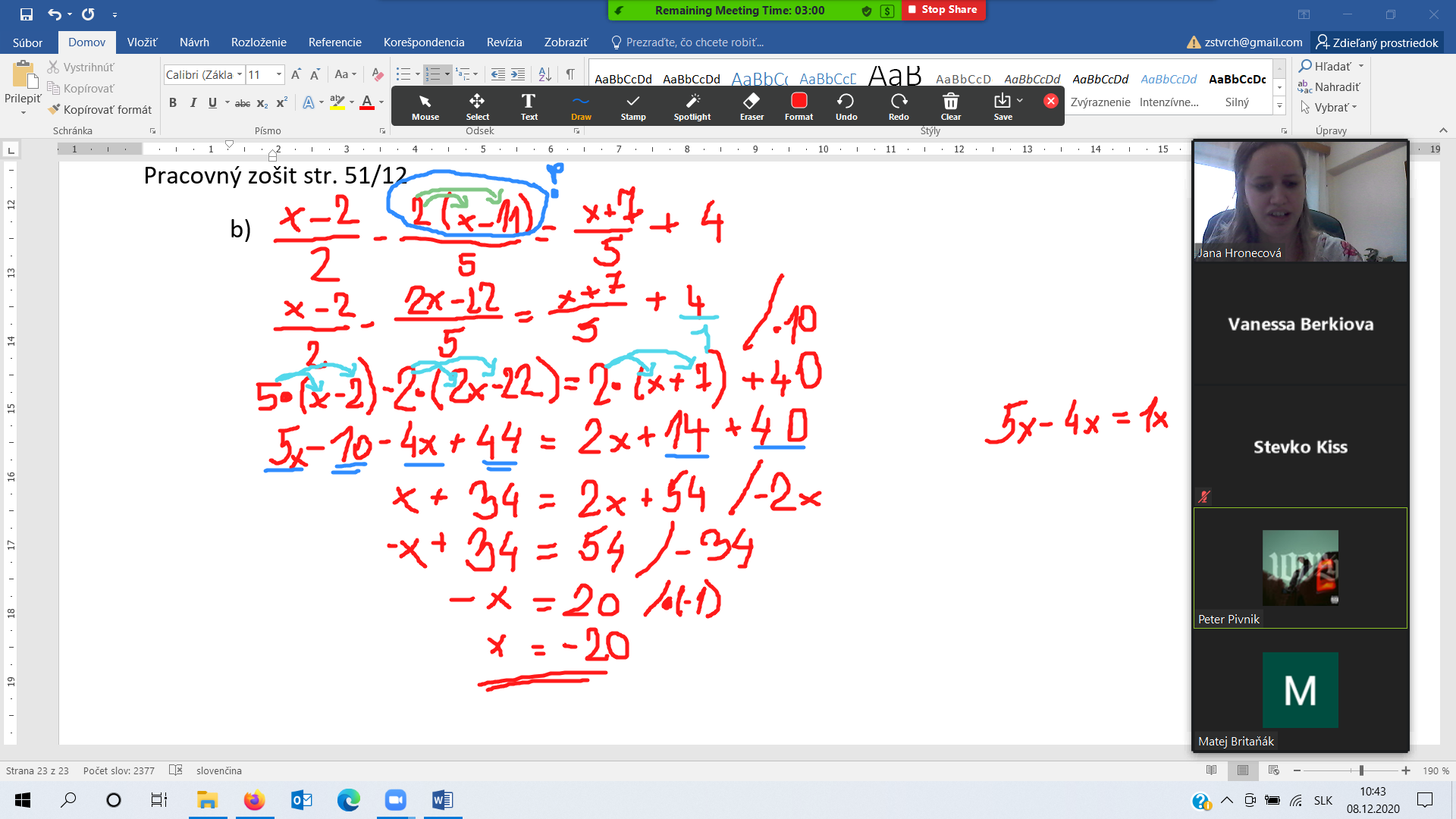 Domáca úloha:  Števko, Peťko a Vaneska prosím počítať príklady, odpíšete prvý riadok a keď nebudete vedieť pokračovať, tak si pozriete ďalší riadok a počítajte ďalej. Počítate dovtedy, kým to nevypočítate bez pomoci – bez pozretia. ĎakujemMaťko a Aďo: 51/12 a, c, d,	            52/13 celá 09.12.2020Kontrola dú pz str. 51/12X= -1X= 3X=6051/13X= -54X=3X=1Pz str. 51/12 po c)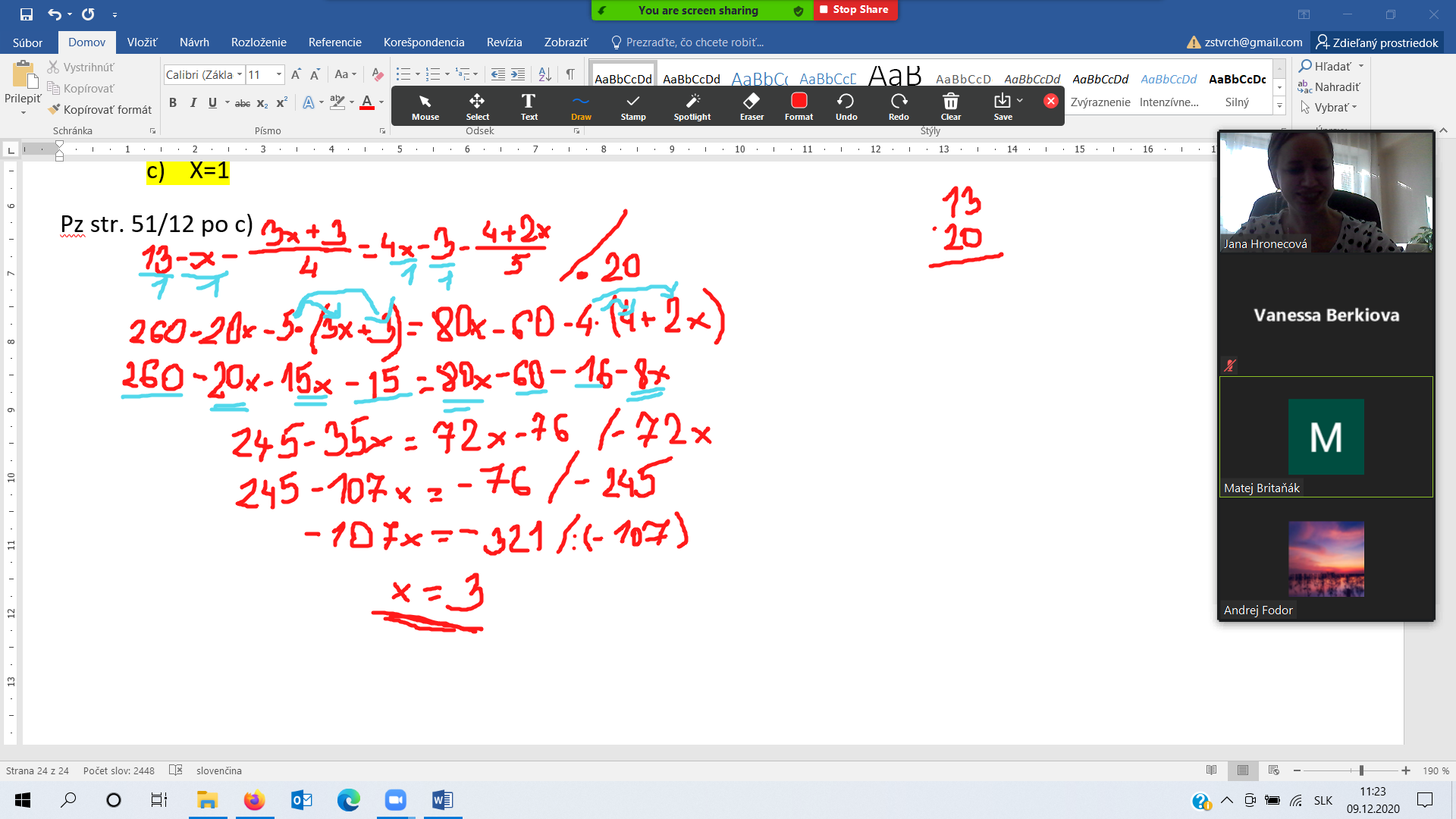 52/13 po c)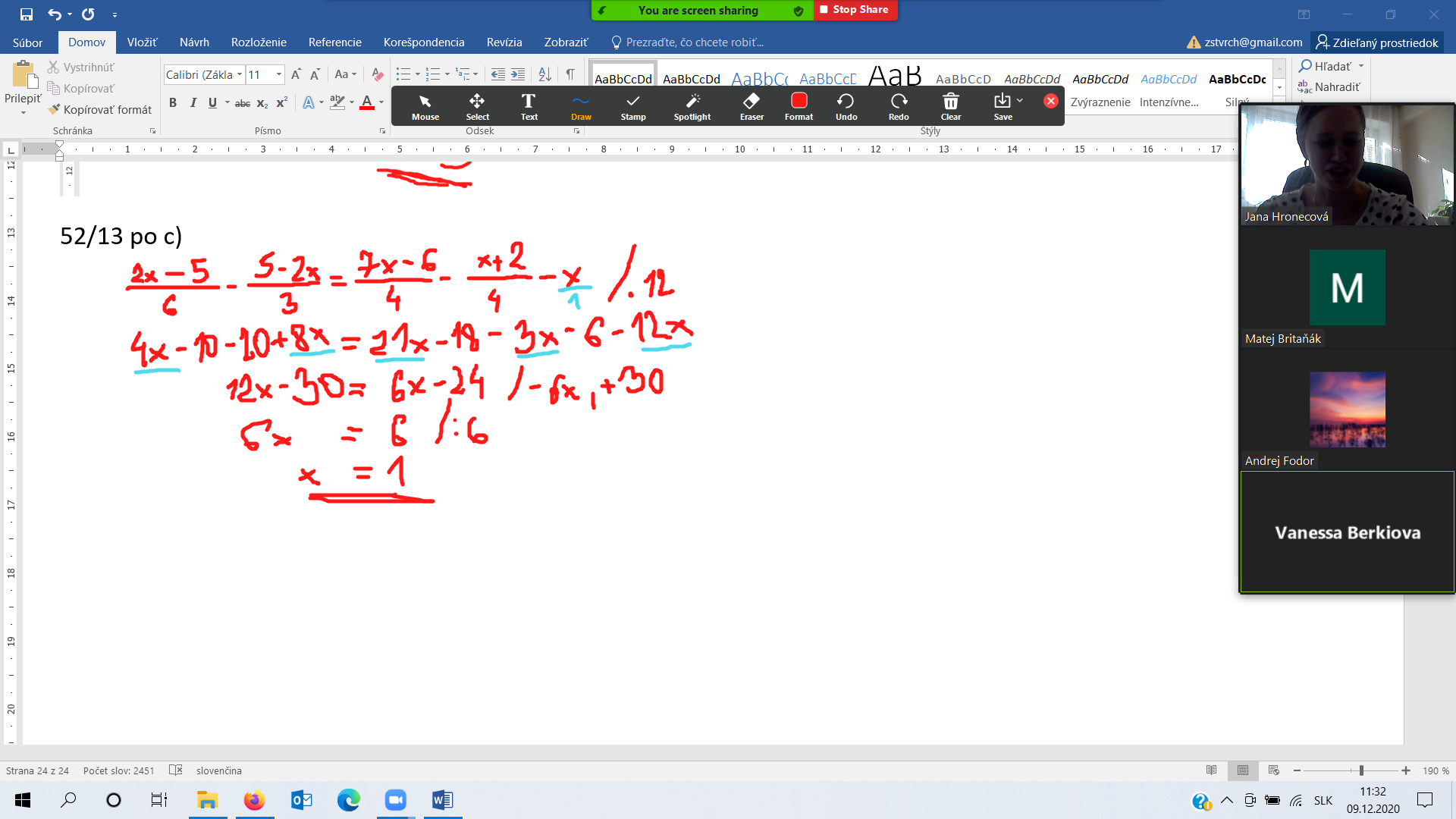 52/14 pracovný zošiť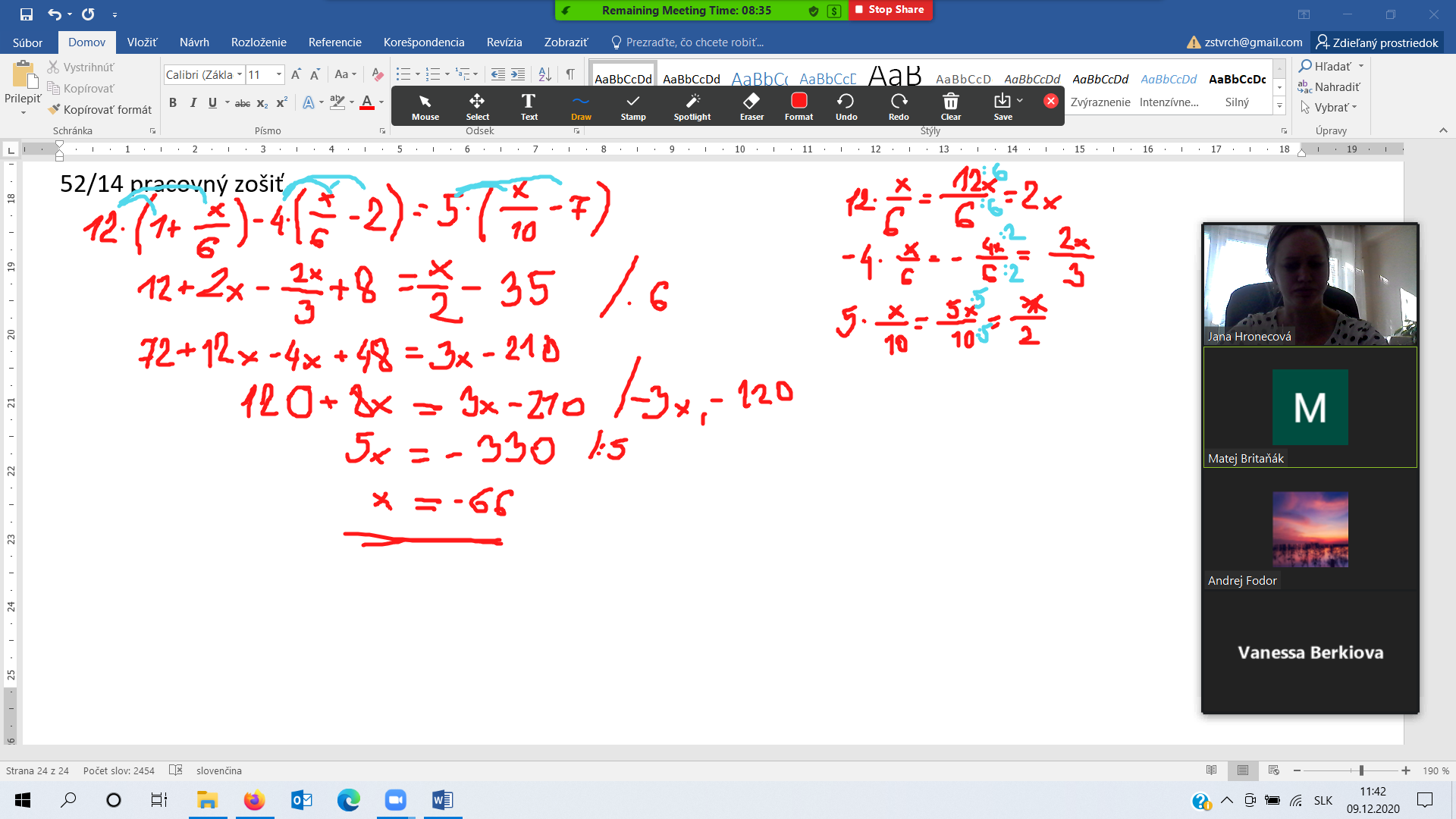 Domáca úloha pz......  52/14 b)53/15 a), b), c), d) 10.12.2020Kontrola dú Pracovný zošit 52/14b) x= 53/15X=-7X=-1X=-12X=-853/15 e)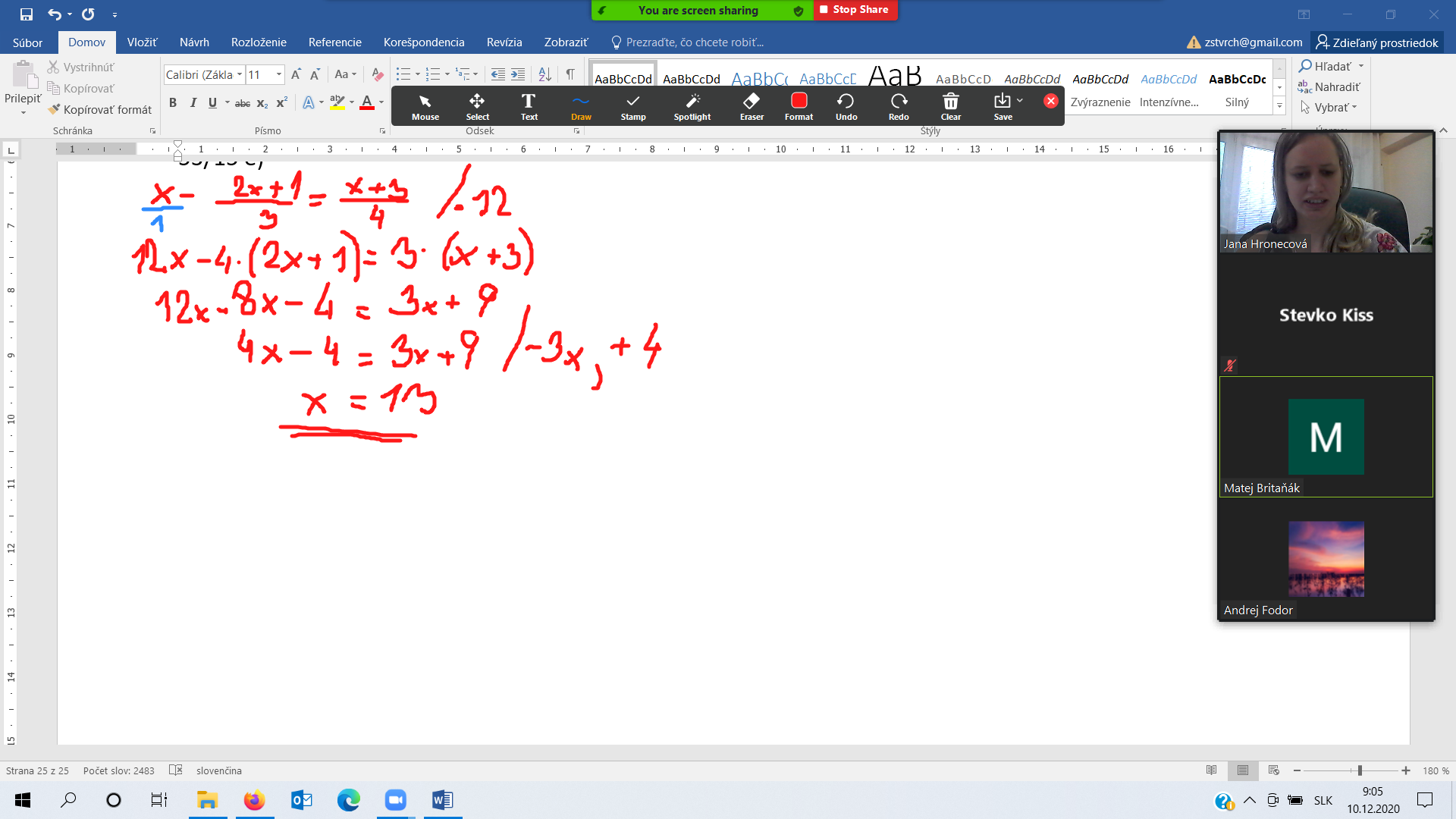 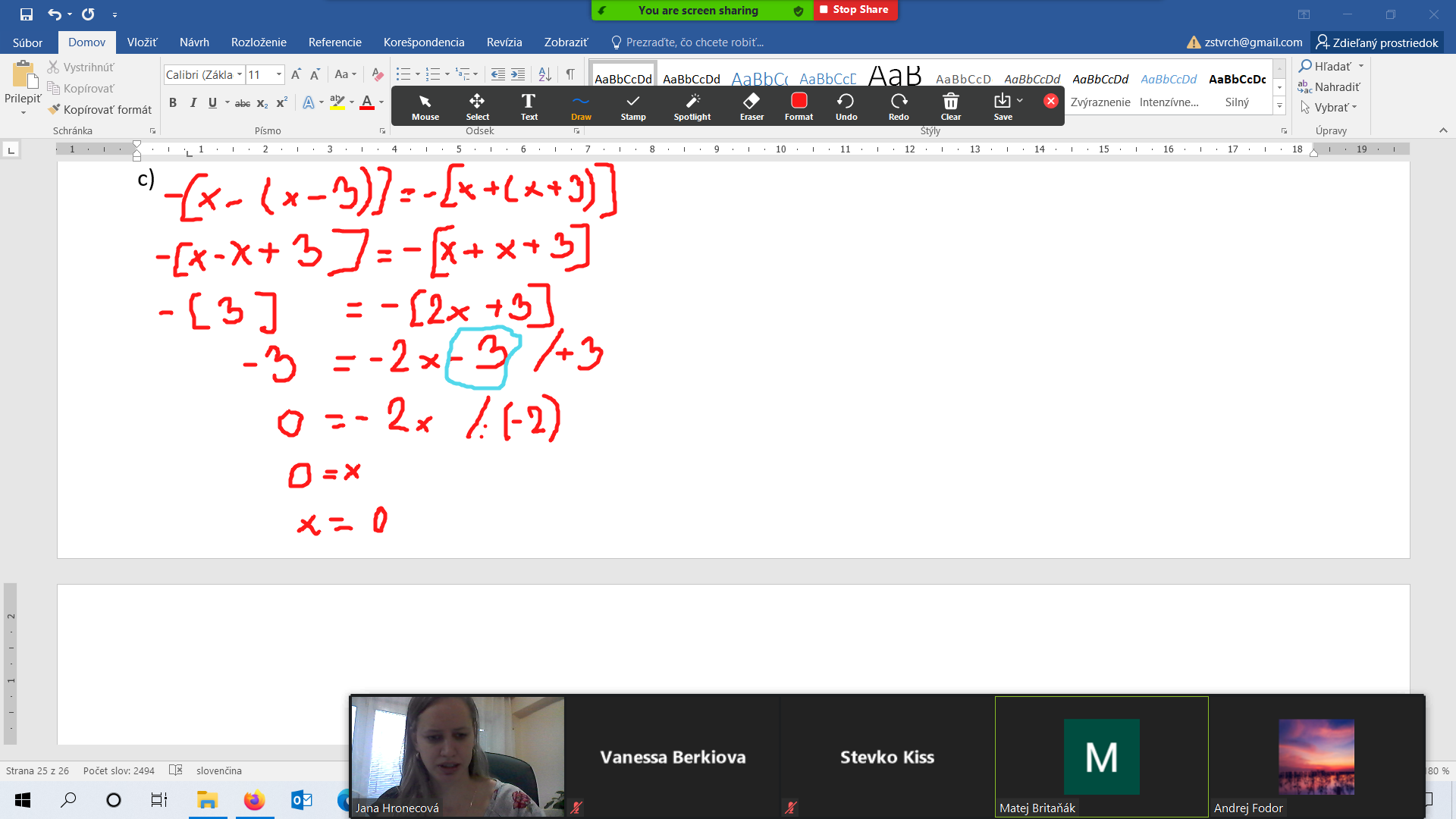 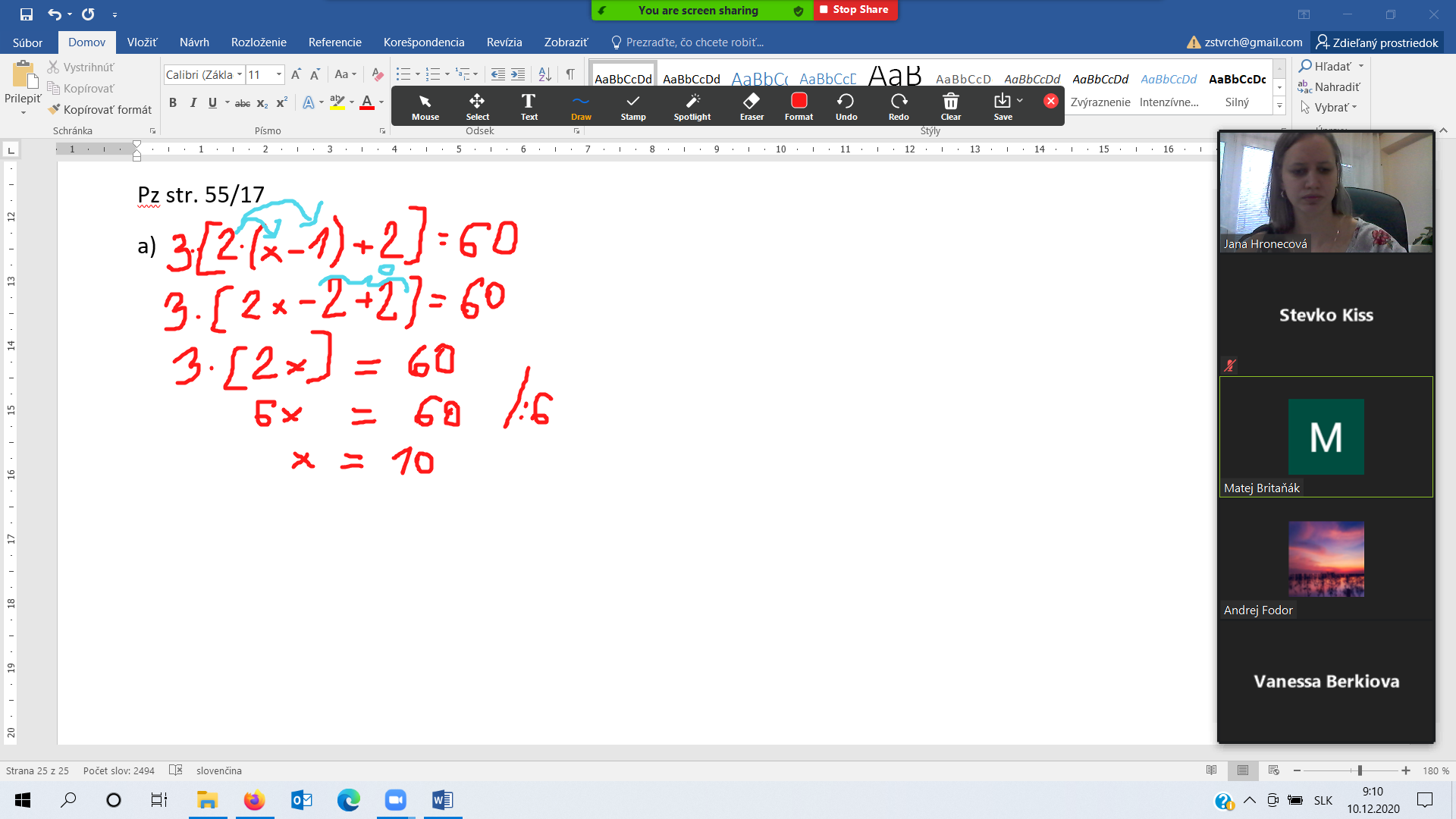 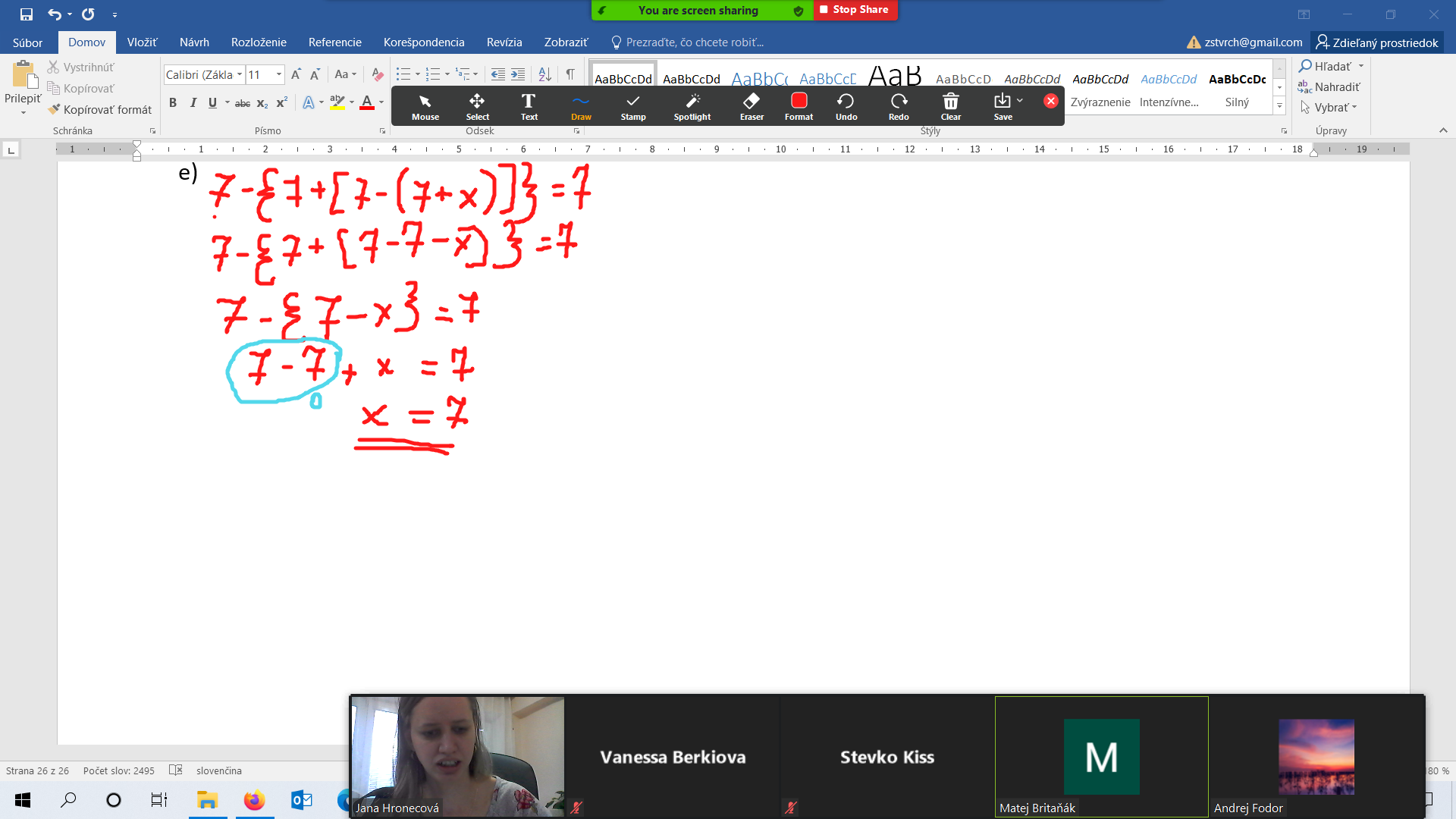 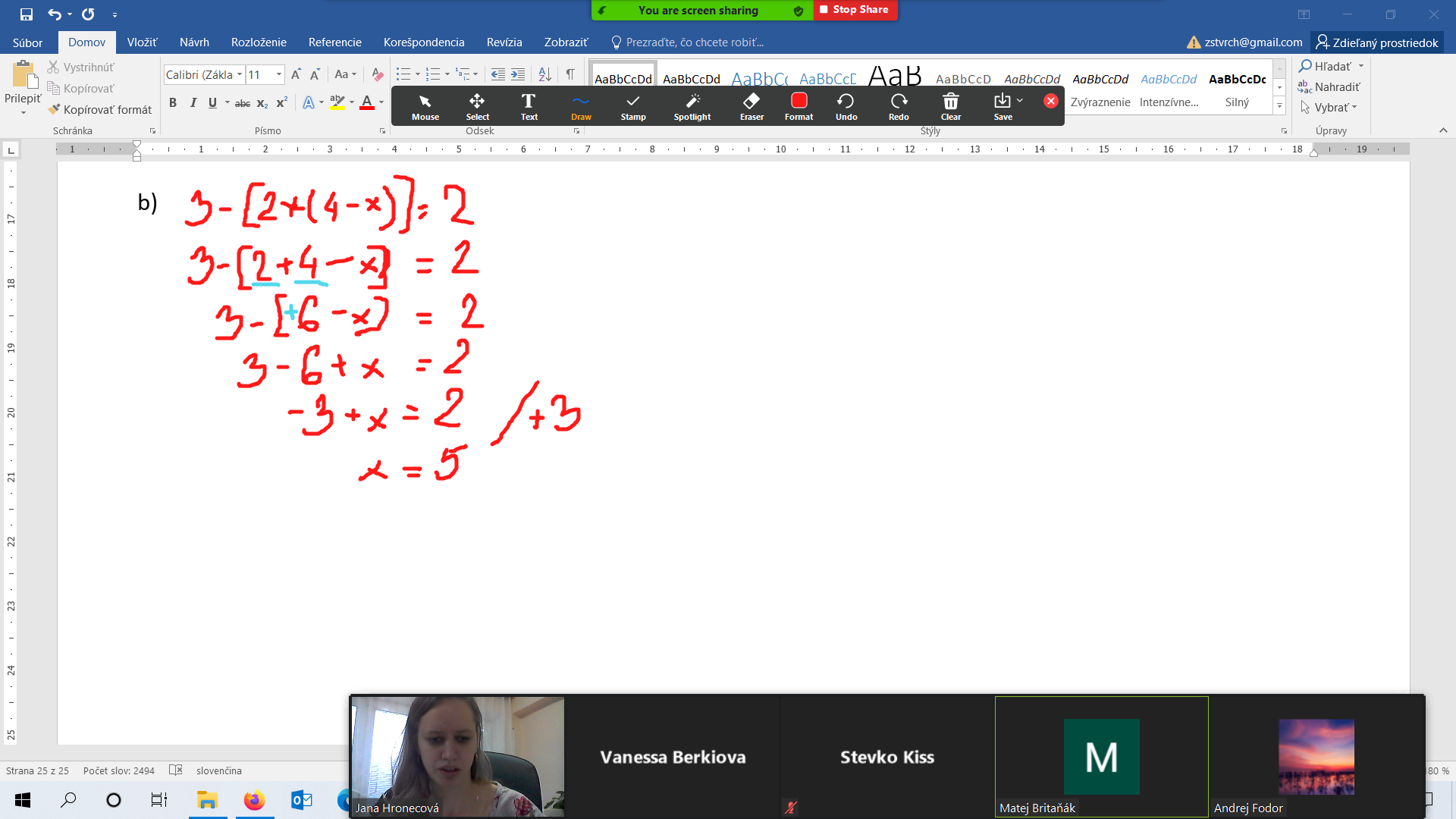 Pz 56/18 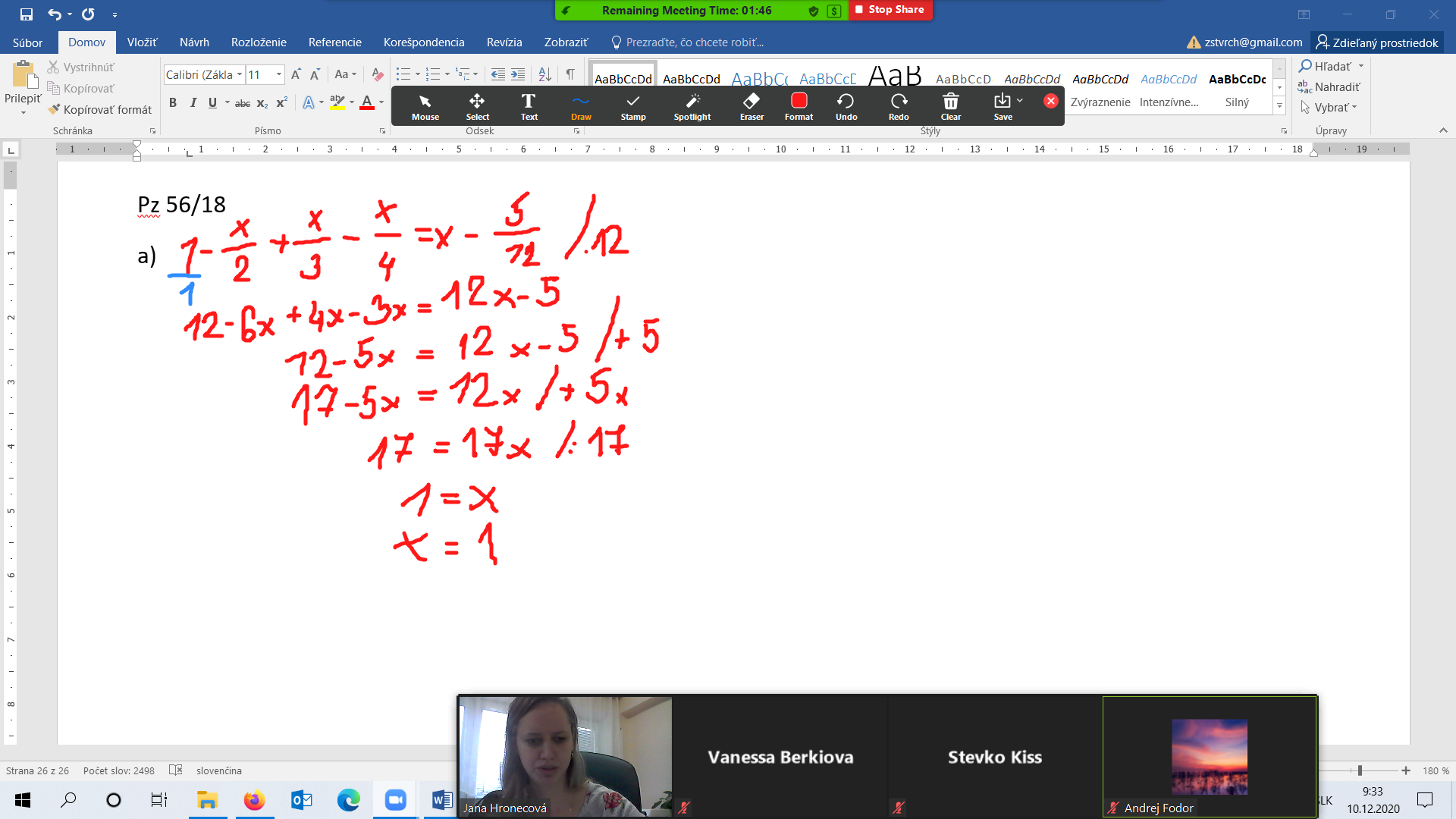 Domáca úloha pracovný zošit str. 54/16 celá, 55/17 d), 56/18 b), c)14.12.2020Kontrola dú:54/16 X= 11X= 35X= 155/17X= 356/18X=1X=6X=1257/19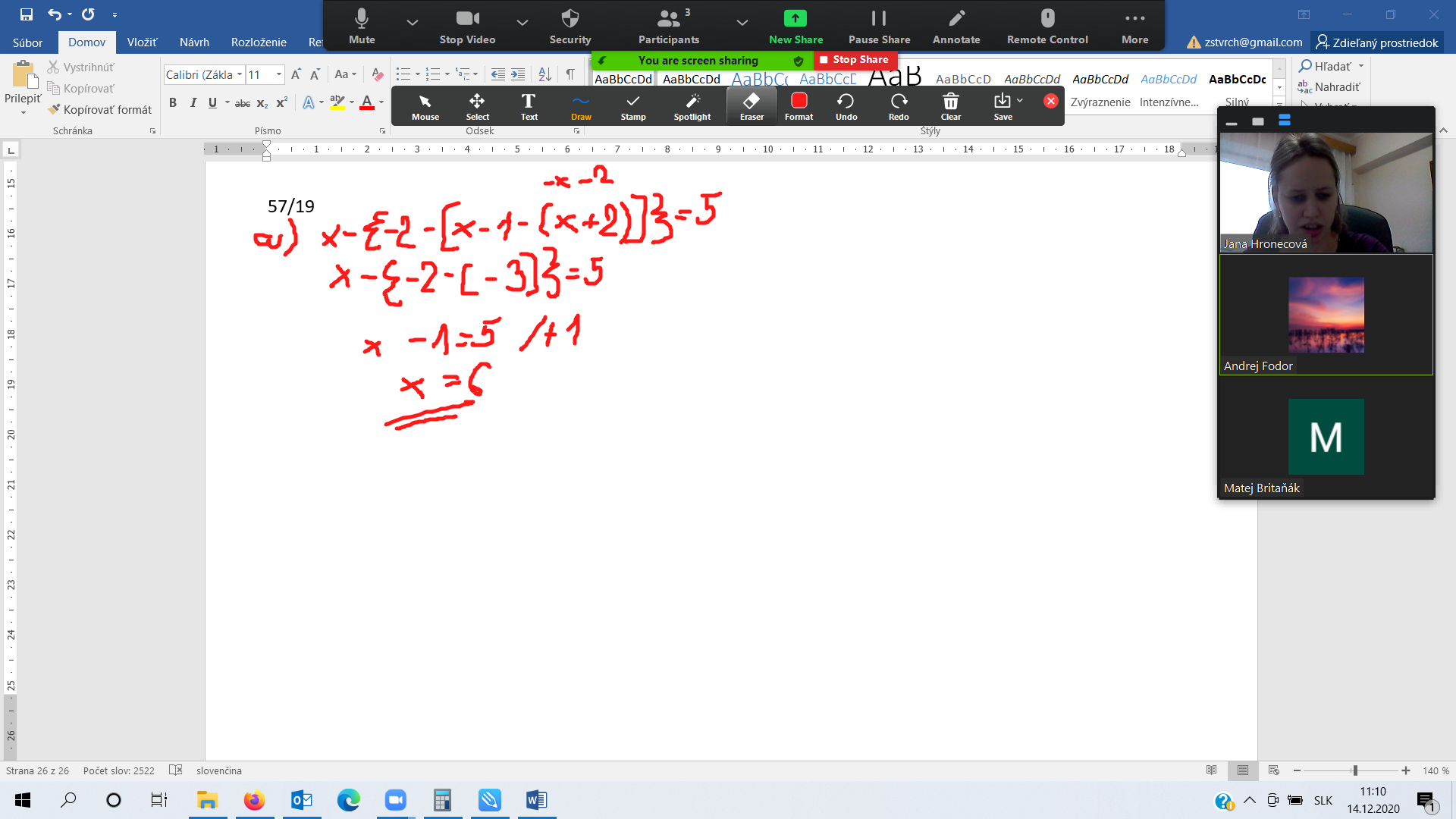 Domáca úloha Pz str. 57ú d) a e)Do zošita, kniha str. 32/1Vyjadrenie premennej zo vzorca32/1  Obsah kruhu   S= pí . r2   potrebujeme zistiť čomu sa rovná r=?S = pí . r2  /:píS: pí = r2  /odmocníme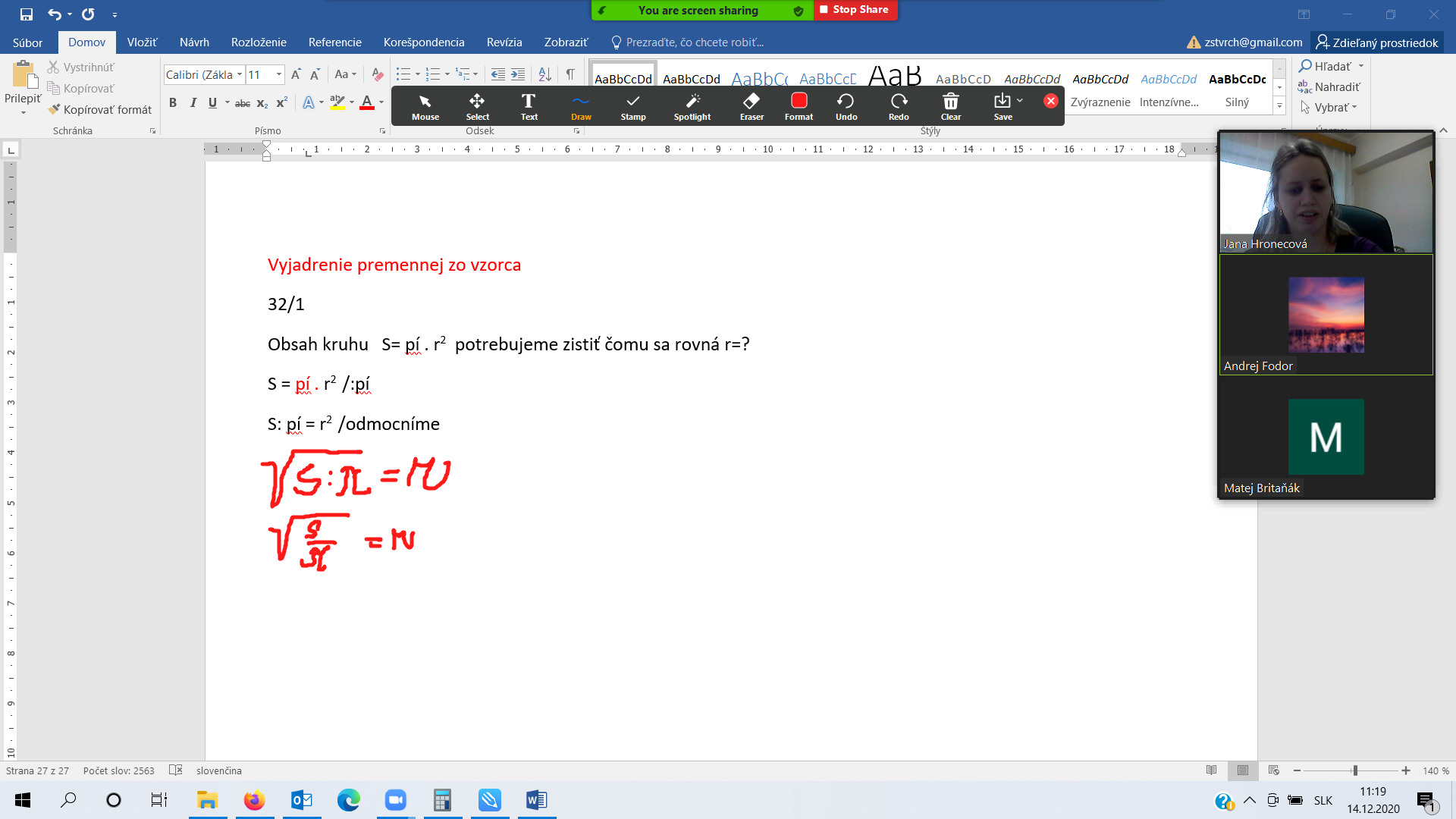 100/3,14 =  5,6432/2O= 2 .a + c               c=?O= 2a + c   / -2ao-2a = cc= o-2a  c= 36-2.10c=36-20c= 16 cm32/3  Trojuholní  S=  a. va                              lichobežník             S=   a + c  .  v   /:  a+c                              2					          2		   2V=?		S: a+c  = v		254: 2a + a   =  a        /.2           2108 : (2a+a) = 2a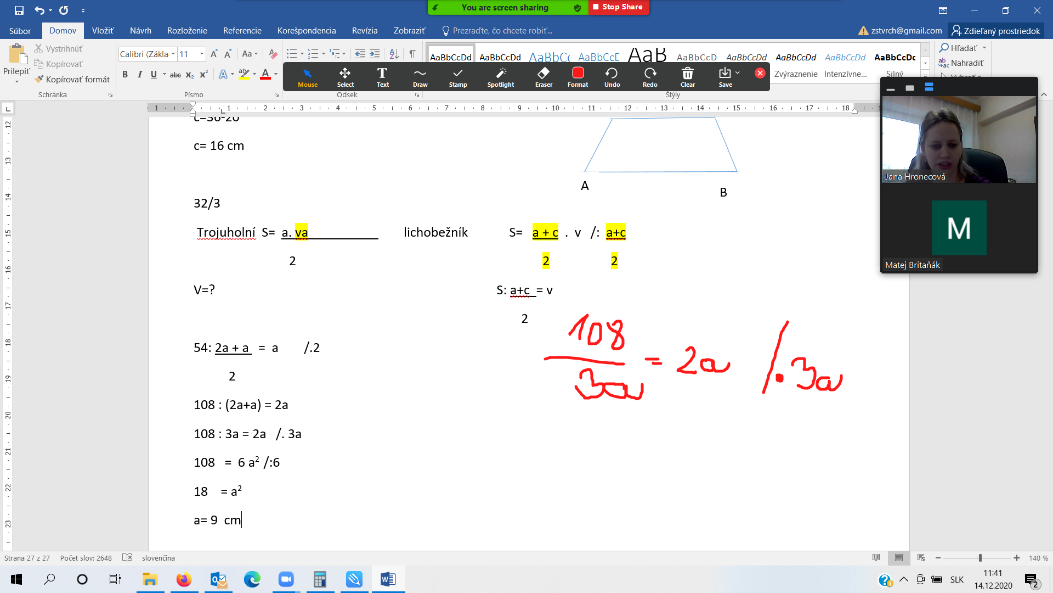 108 : 3a = 2a   /. 3a108   =  6 a2  /:618    = a2a= 9  cmDomáca úloha Pz str. 57/19 d) a e)domáca úloha pz str. 58/1 celé  15.12.2020Kontrola dú .... pz str. 57/19  d)  x= -4       e)  x= 258/1  a)  a= 5-b		 a= 0-b  resp. a=-b		a= 4:ba= 5+ba= ba= -4bkniha str. 32/4   vyjadri červenú premennú           o = a + b +c   /-a, -co- a – c = b S= 2 (ab + bc + ca)  /:2S:2 = ab + bc + ca  /-abS:2 –ab= bc + ca  /-caS:2 – ab – ca = bc     /:b(S:2 – ab – ca): b= c S:2 – ab – ca  = c             bV = a . b . c   /:bV:b = a . c   /:cV:b:c = aV:bc = a S= a. va    /.2           22.S = a . va /:a2S = vaapracovný zošit str. 58/2 3x + 3y = 6    x= ?    y=?3x + 3y = 6   /-3y3x =  6 – 3y  /:3 X =  (6-3y) :3X=  2 –y                    myslíme si, že y = 2-x3x + 3y = 6   /-3x        3.y = 6 – 3x  /:3         Y   = (6- 3x) : 3           Y =  2 – x58/3 zjednodušiť  2(m +n ) +2(n+o) + 2(m+o)=6   2m + 2n + 2n +2o + 2m +2o = 6                 4m + 4n + 4o = 6  / - 4m                             4n + 4o = 6 -4 m   / - 4n                                      4.o = 6 -4m -4n   /:4			O= (6 -4m -4n):4Domáca úloha pz str. 58/2 b).c) a d)58/3 b)16.12.2020       Ospravedlňujem sa za neprítomnosť, naplánovala som vám príklady. Prosím vyriešte ich. 				Ďakujem. Kontrola dú  Pz str. 58/2 X=-3y                y=X=4+2y             y=-2X=                    y=3xPz str. 58/3O = -m –n -3Pracujeme ďalej v pracovnom zošite str. 58/4Str. 59 celú stranuDomáca úloha pz str. 60/ 9                     vzorec:  60/10    60/11   a)               b)                c)                   t je čas,  s je vzdialenosť (dráha), v je priemerná rýchlosť61/13,61/14 za neznámu x si dosadím 1 a počítam ako s neznámou t, pokým t=.... konkrétne číslo. 60/9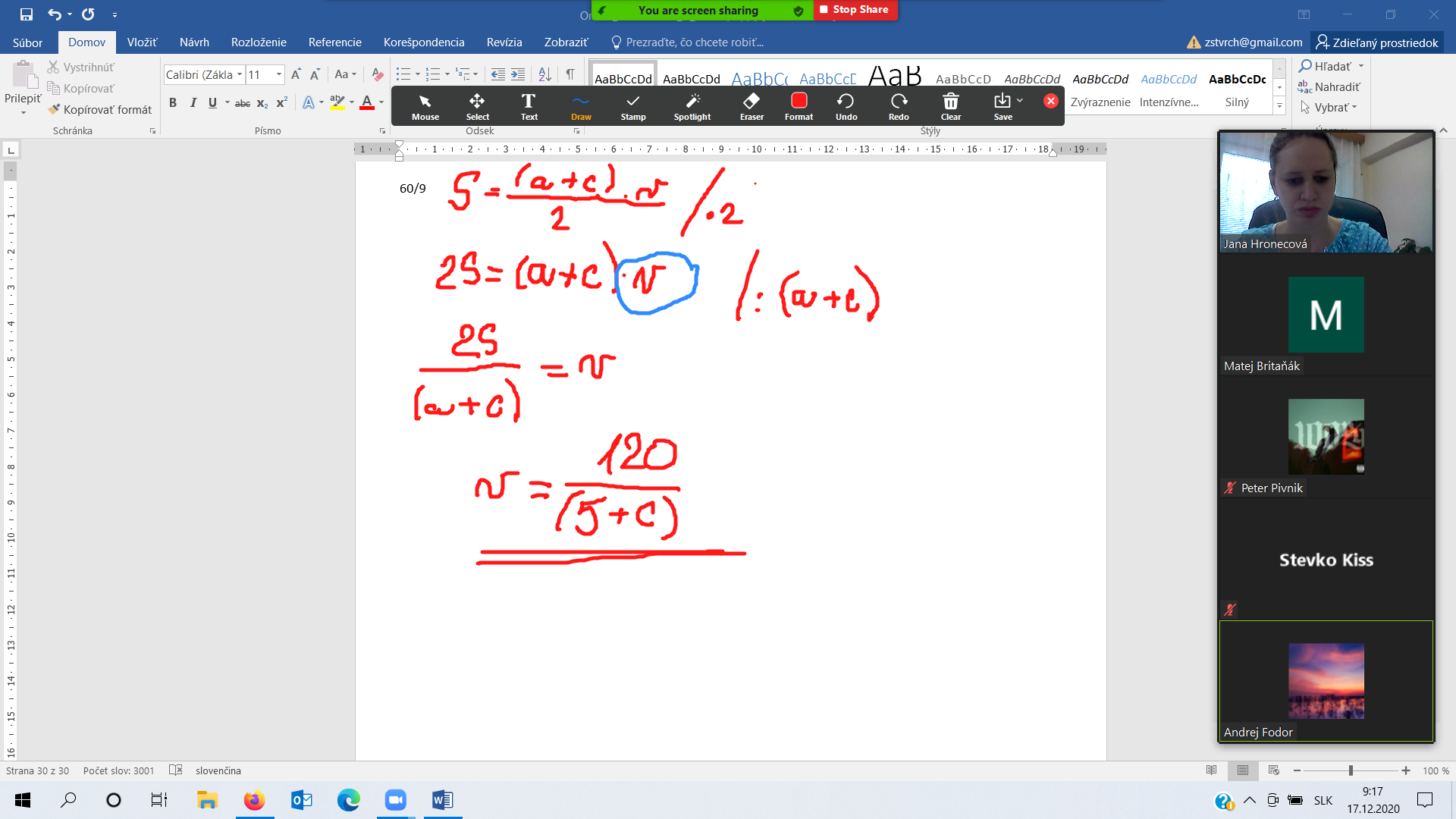 61/13 X= - 16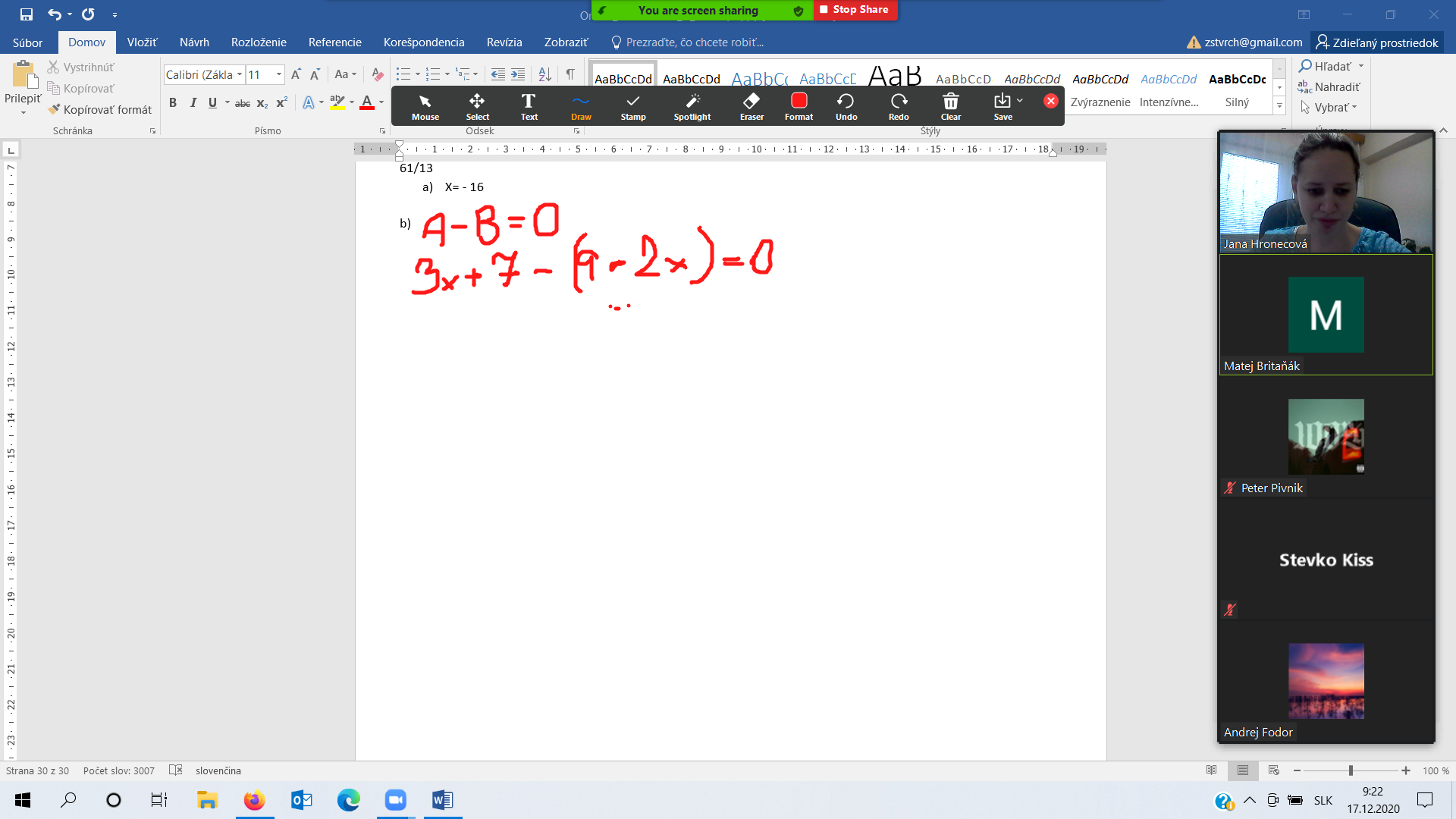 https://www.priklady.eu/sk/riesene-priklady-matematika/linearne-rovnice.alejSlovné úlohy, ktoré vedú k lineárnej rovniciKniha 33/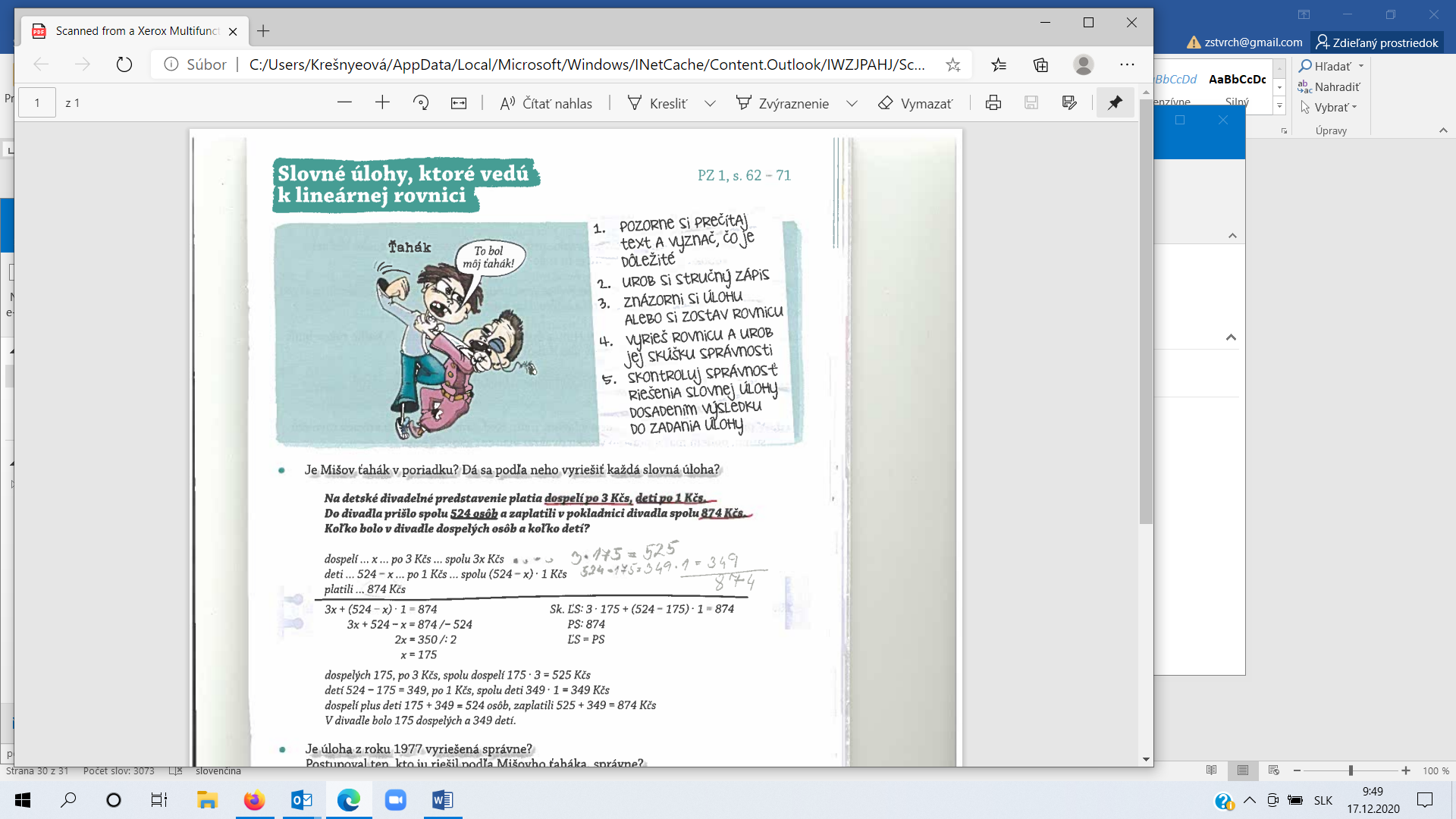 33/1Súčet dvoch po sebe idúcich prirodzených čísel je 101. Ktoré dve čísla sú to...x.....+...x+1.............=101           máme neznámu x2x + 1=101 /-1  2x  = 100  /:2   X = 50Skúška          jedno číslo je x = 50	        Druhé číslo je x+ 1 = 50 +1 = 51		Spolu 101Počítali sme správne Domáca úloha pz str. 62/celá12. 11. 2021Pripravíme si zelený pracovný zošit str. 34/ lineárne rovnice...Zopakujeme hlavné informácie.....+ keď pripočítame k obidvom stranám rovnice to isté číslo výsledok sa nezmení odpočítame. vynásobíme: vydelímeA ešte jedna . (-1)Str. 34/úroveň 1 To je ľahučké   bAko sa násobia zlomky, veľmi jednoducho, čiže čitateľa s čitateľom, a menovateľa s menovateľom  BD  násobenie číslom 0 nie je ekvivalentná úpravaÚroveň 2 ................  c  vydelením 5 +2x     ak  x≠0 toto je podmienka 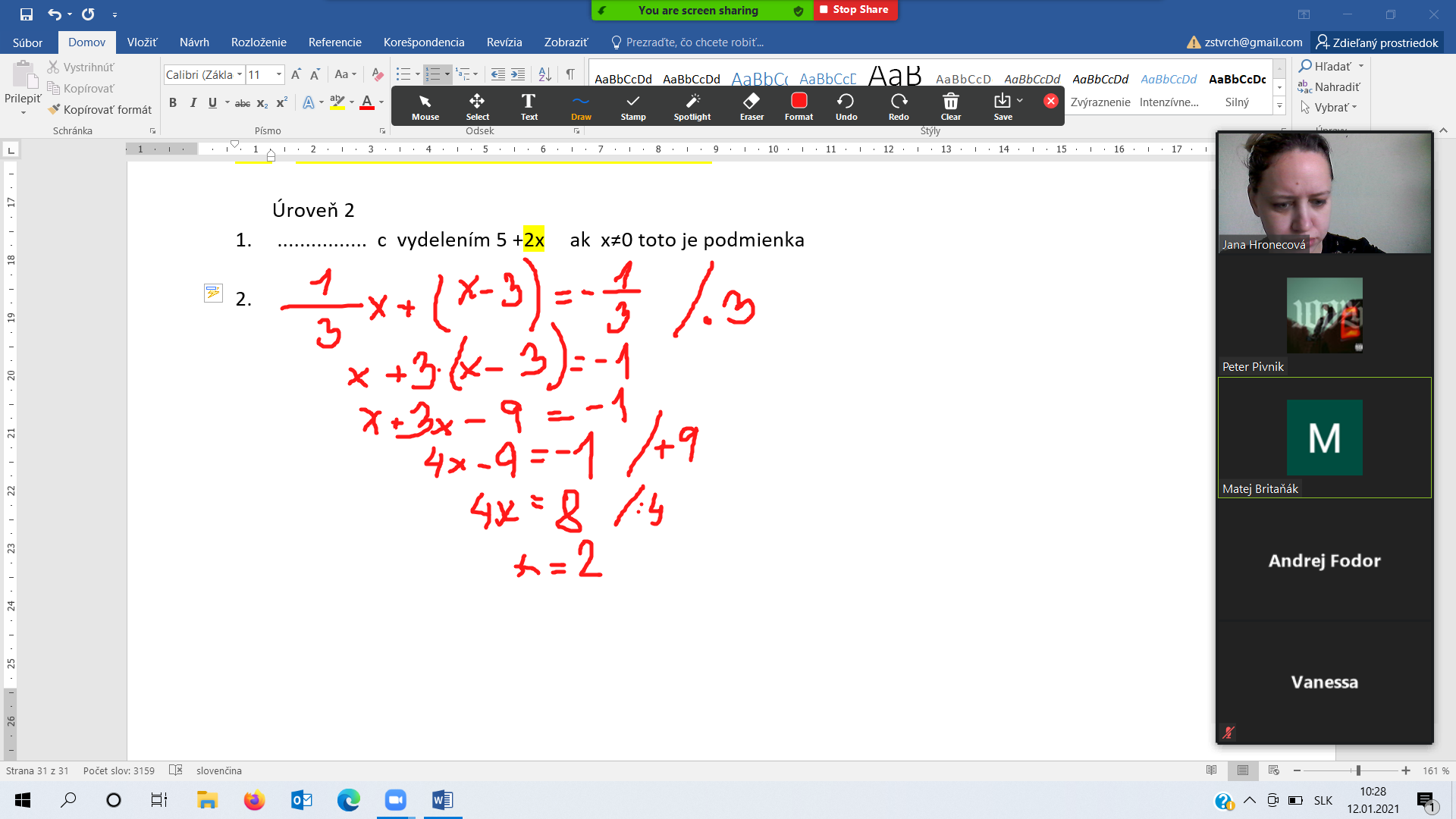 3.   7 + 9x = 0     ........... x=           po d4.   5 + 3x = 6 . (x-2)      5  + 3x = 6x – 12  /-6x      5   - 3x  = -12  /-5           -3x  = -17  /.(-1)            3x  = 17  /:3 	X=              po d      4y + (8 – 2y) = 11         4y + 8 – 2y = 11               2y +8  =  11  /-8                     2y   =  3  /:2	        Y  =1,5     po A 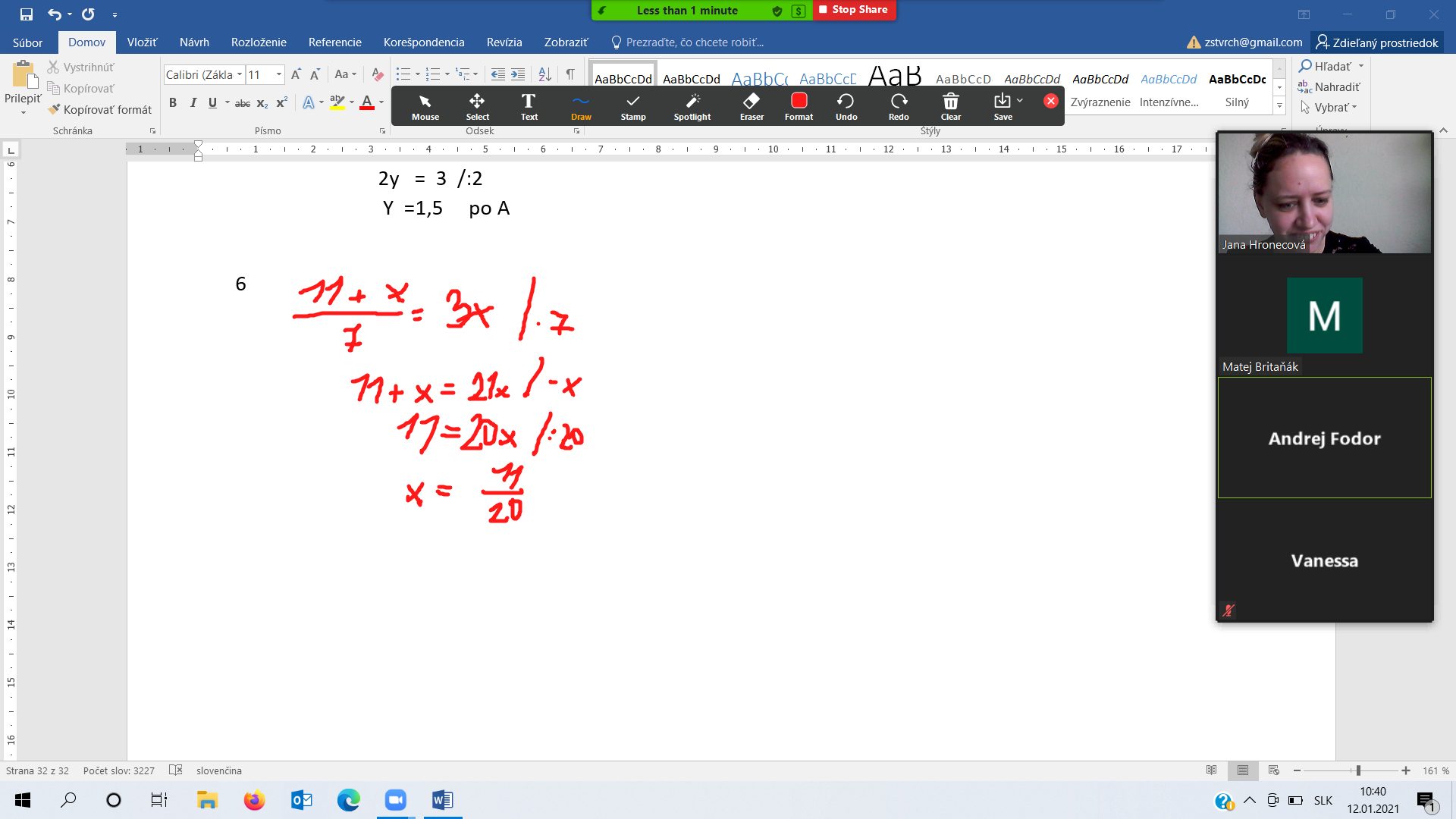 	Domáca úloha   zelený pracovný zošit dokončiť str. 36 aj 37  ..... zajtra skontrolujeme a aj predchádzajúcu domácu pz str. 62 	13. 01. 2021Kontrola dú zelený zošit str. 3636/7  po d36/8 do intervalu A36/9  B    3  -  = 6    /. a                 3a -4  = 6a                       -3a =4  /:(-3)                         a=36/10   D ....           -4     =   /.6		   2x -24= 3  /+24                                2x= 27  /:2                                   X=13,5           a teraz treba dosadiť do ďalšej rovnice....    2x -27 									2 . 13,5 – 27 =  27-27=037/1 úroveň 3X= 137/2   2x + 25-3(2-x)=3x -5(x-1)2x + 25 -6 +3x = 3x -5x+5              5x +19 = -2x +5  /+2x, -19                    7x  =  -14 /:7                      X=  -237/3    = -1  /.22x – 3 = -2  /+3      2x =  1  /:2        X  =  0,537/4 = 0  /.33x -1 = 0 /+1  3x =  1  /:3   X =      neexistuje prirodzené číslo 37/ 5    nekonečne veľa.....             3x -14 = 7      5x – x = 16 +8  Pokračujeme v pz str. 62 slovné úlohy ...62/189= x  +  (x + 1)x= 44      sk. Jeno číslo je 44 a druhé 4562/2X+7 +    = 46  /.22x + 14 + x = 92          3x + 14 = 92  /-14              3x    =  78  /:3                X=    26                        sk.  26:2 +7= 13+7= 20          jeden je 20 a druhý je 2662/34x-3 = 3x +4 /   X= 7                                 bolo to číslo 762/4X=35   a potom sú to čísla 35 a 2262/5=  (57-x)   /.5                   prvý je x    a druhý bude 57-x                                                     57 – neznámy  = x3x = 2 .(57-x)									           57 – x= neznámy3x =  114 – 2x  /+2x5x = 114/:5X=  22,8   ....................          sk..                Ľ= x= . 22,8 =    (22,8.3):5=13,68					P=  . (57-22,8)= . 34,2= (34,2.2):5= 13,68Prvé číslo je 22,8  a druhé bude 57 – x= neznámy čiže 57 -  22,8 =  34,2.Odpoveď. Dva sčítance sú 22,8 a 34,2.                            	         Domáca úloha str. 63/celá14.01.2021Kontrola dú z pz str. 63/62x-7 +3x +5 = 53....................  x=11       Myslím si číslo 11.X+3=2x-4............................ x=7                   ...................7.2x = 14+10........................   x=12              ..................... 12.X:3=x-3.............................    x=4,5             ...................... 4,5	 = x-3 /.3                    X=  3x -9 /-3x                   -2x= -9 /:(-2)                       X= 4,5X-5=2x-12 ..........................x=7            ....................7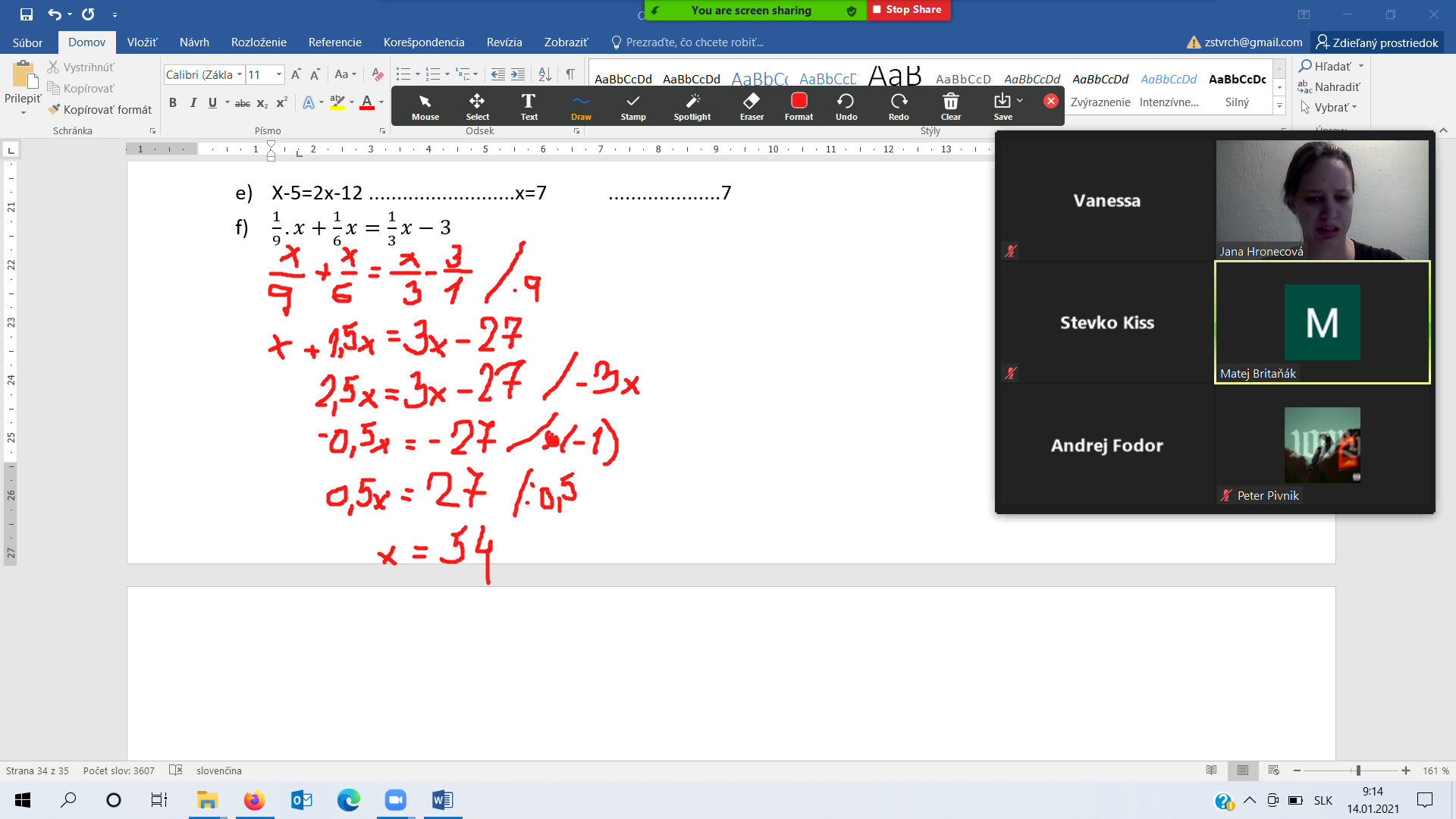 132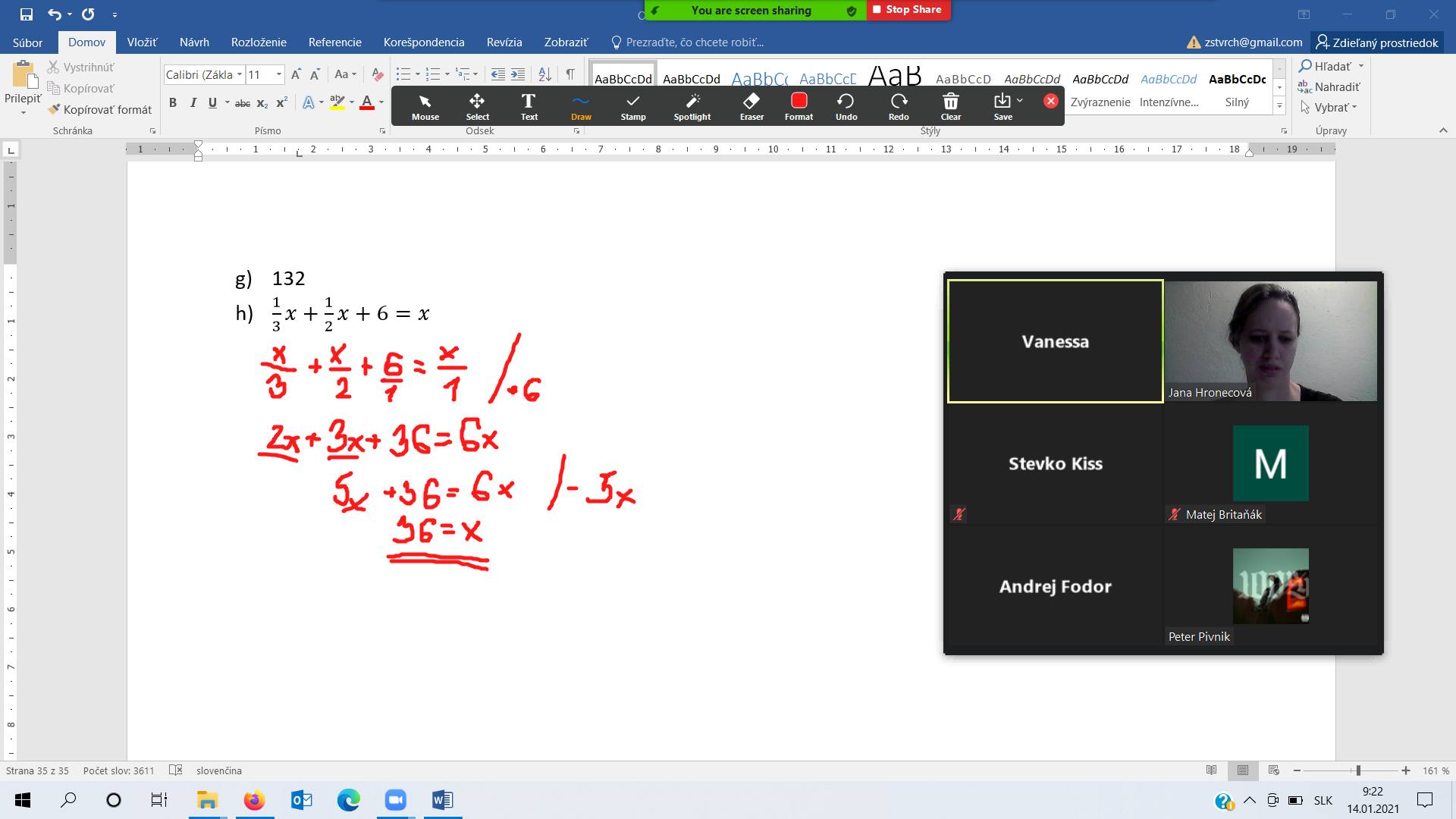 Pz str. 64/7Zápis:                	           Eva             sestraTeraz                               x                 x+4Pred 10 rokmi                 4               8      Eva má 14 rokov.   ???????Učebnica str. 34/??????????????34/4  34/534/73x......    Domáca úloha str. 64/8,9  65/11,12,13